ПОЯСНИТЕЛЬНАЯ ЗАПИСКАК ГОДОВОМУ ОТЧЕТУ ОБ ИСПОЛНЕНИИ МЕРОПРИЯТИЙМУНИЦИПАЛЬНОЙ ПРОГРАММЫ в 2017 году«Развитие инфраструктуры на территории Тулунского муниципального района» на 2017-2021 гОсновные результаты реализации муниципальной программы.Наиболее затратные мероприятия программы:Анализ факторов, повлиявших на ход реализации муниципальной программы.  В течение 2017г. финансирование программы уточнялось 5 раз. По итогам года  сумма, предусмотренная на выполнение мероприятий программы, увеличилась с 7712,8 тыс. руб. до 16485,3 тыс. руб. (на 46,78%). Это обусловлено следующими факторами:- по подпрограмме 1 «Развитие и содержание автомобильных дорог местного значения вне границ населенных пунктов в границах Тулунского муниципального района» на 2017-2021 гг.  увеличение финансовых средств происходило за счет уточнения прогноза акцизов  на нефтепродукты на 2017г., с учетом расчетов прогнозных поступлений доходов от уплаты акцизов на автомобильный бензин, дизельное топливо и моторные масла.   Вместе с тем, денежные средства не освоены в полном объеме в связи  с неравномерным поступлением средств по акцизам на автомобильный и прямогонный бензин, дизельное топливо, масла и сезонностью выполнения ремонтных работ на автомобильных дорогах.В соответствии с требованиями 44-ФЗ оплата выполненных работ по контракту осуществляется в течение 15 рабочих дней с момента предъявления счета, счета-фактуры, акта о сдаче - приемки выполненных работ (форма КС-2). Во исполнение требования законодательства муниципальные контракты заключались на дату полного поступления требуемой суммы на счет заказчика. Денежные средства, поступившие на 01.10.2017г. были освоены в полном объеме. -  по подпрограмме 2 «Энергосбережение и повышение энергетической эффективности на территории Тулунского муниципального района»  на 2017-2021 гг. увеличение финансирования за счет включения мероприятий:Замена котлов в котельной пос. 4-е отделение Государственной селекционной станции (Писаревское МО);Приобретение БМК на твердом топливе в МОУ «Умыганская СОШ»;Приобретение БМК на твердом топливе в МОУ «Гадалейская СОШ»в подпрограмму «Модернизация объектов жилищно-коммунальной инфраструктуры  Иркутской области на 2014-2018 годы» государственной программы «Развитие жилищно-коммунального хозяйства Иркутской области» на 2014-2018 годы и, как следствие, предоставление субсидий на выполнение вышеуказанных мероприятий из средств областного бюджета в сумме 6725,0 тыс. руб.3. Сведения о внесенных ответственным исполнителем изменениях в муниципальную программу.- Постановление администрации Тулунского муниципального района от 09.01.2017г. № 2-пг «О внесении изменений в муниципальную программу «Развитие инфраструктуры на территории Тулунского муниципального района» на 2017-2021 гг.»- Постановление администрации Тулунского муниципального района от 27.03.2017г. № 45-пг «О внесении изменений в муниципальную программу «Развитие инфраструктуры на территории Тулунского муниципального района» на 2017-2021 гг.»- Постановление администрации Тулунского муниципального района от 30.03.2017г. № 48-пг «О внесении изменений в муниципальную программу «Развитие инфраструктуры на территории Тулунского муниципального района» на 2017-2021 гг.»- Постановление администрации Тулунского муниципального района от 02.07.2017г. № 84-пг «О внесении изменений в муниципальную программу «Развитие инфраструктуры на территории Тулунского муниципального района» на 2017-2021 гг.»- Постановление администрации Тулунского муниципального района от 24.11.2017г. № 135-пг «О внесении изменений в муниципальную программу «Развитие инфраструктуры на территории Тулунского муниципального района» на 2017-2021 гг.»4. Оценка эффективности реализации муниципальной программы.а) степень достижения целей и решения задач муниципальной программы и составляющих ее подпрограмм.Подпрограмма 1 «Развитие и содержание автомобильных дорог местного значения вне границ населенных пунктов в границах Тулунского муниципального района» на 2017-2021 гг.Доля протяженности автомобильных дорог общего пользования местного значения, не отвечающих нормативным требованиям кСдп1= 12,6/12 = 1,05Доля автомобильных дорог на которые зарегистрировано право муниципальной собственности от общего количества автомобильных дорог.Сдп2=35/55 = 0,64Подпрограмма 2 «Энергосбережение и повышение энергетической эффективности на территории Тулунского муниципального района»  на 2017-2021 гг.          Доля оснащенности органов местного самоуправления и муниципальных учреждений Тулунского муниципального района приборами учета всех видов потребляемых энергетических ресурсов.Сдп3 = 98/97 = 1,01ИТОГО:Сдц = (1,05+0,64+1,01)/3 = 0,9б) степень соответствия запланированному уровню затрат и эффективности использования средств, направленных на реализацию муниципальной программы и составляющих ее подпрограмм.Уф = 13 972, 245/ 7247,245 = 1,93по подпрограмме 2 «Энергосбережение и повышение энергетической эффективности на территории Тулунского муниципального района»  на 2017-2021 гг. увеличение финансирования за счет включения мероприятий:Замена котлов в котельной пос. 4-е отделение Государственной селекционной станции (Писаревское МО);Приобретение БМК на твердом топливе в МОУ «Умыганская СОШ»;Приобретение БМК на твердом топливе в МОУ «Гадалейская СОШ»в подпрограмму «Модернизация объектов жилищно-коммунальной инфраструктуры  Иркутской области на 2014-2018 годы» государственной программы «Развитие жилищно-коммунального хозяйства Иркутской области» на 2014-2018 годы и, как следствие, предоставление субсидий на выполнение вышеуказанных мероприятий из средств областного бюджета в сумме 6725,0 тыс. руб.Эффективность реализации муниципальной программы:Эмп – Сдц * Уф  = 0,9 * 1,93 = 1,7Вывод: программа является высокоэффективнойПриложениек пояснительной запискек годовому отчёту об исполнении мероприятий муниципальной программы ИНФОРМАЦИЯОБ ИЗМЕНЕНИЯХ ОБЪЕМОВ ФИНАНСИРОВАНИЯ ЦЕЛЕВЫХ ПОКАЗАТЕЛЕЙМУНИЦИПАЛЬНОЙ ПРОГРАММЫ В 2017 ГОДУ«Развитие инфраструктуры на территории Тулунского муниципального района» на 2017-2022 гОТЧЕТОБ ИСПОЛНЕНИИ ЦЕЛЕВЫХ ПОКАЗАТЕЛЕЙ МУНИЦИПАЛЬНОЙ ПРОГРАММЫ ТУЛУНСКОГО МУНИЦИПАЛЬНОГО РАЙОНА«Развитие инфраструктуры на территории Тулунского муниципального района» на 2017-2022 г(далее – муниципальная программа)ПО СОСТОЯНИЮ НА 01.01.2018гОТЧЕТОБ ИСПОЛНЕНИИ МЕРОПРИЯТИЙ МУНИЦИПАЛЬНОЙ ПРОГРАММЫТУЛУНСКОГО МУНИЦИПАЛЬНОГО РАЙОНА«Развитие инфраструктуры на территории Тулунского муниципального района» на 2017-2022 г( (далее – муниципальная программа) ПО СОСТОЯНИЮ НА   01.01.2018г.Примечание 1 Денежные средства не освоены в связи  с неравномерным поступлением средств по акцизам на автомобильный и прямогонный бензин, дизельное топливо, масла и сезонностью выполнения ремонтных работ на автомобильных дорогах.В соответствии с требованиями 44-ФЗ оплата выполненных работ по контракту осуществляется в течение 15 рабочих дней с момента предъявления счета, счета-фактуры, акта о сдаче - приемки выполненных работ (форма КС-2). Во исполнение требования законодательства муниципальные контракты заключались на дату полного поступления требуемой суммы на счет заказчика. Денежные средства, поступившие на 01.10.2017г. были освоены в полном объеме. Таблица 5НАПРАВЛЕНИЯ И ОБЪЕМЫ ФИНАНСИРОВАНИЯ МУНИЦИПАЛЬНОЙ ПРОГРАММЫ «Развитие инфраструктуры на территории Тулунского муниципального района» на 2017-2022 г (далее – муниципальная программа)ЗА 2017  ГОДПО СОСТОЯНИЮ НА 31.12.2017гПояснение:ПЛАН   16 485,3 (всего по программе) – 10 459,66 (кап вложения) = 6 025,64 тыс. руб.КАП ВЛОЖЕНИЯ = 3734,66 (м/б) +6725 (о/б) = 10459,66 ФАКТ   13972,2 (всего по программе) – 10268,0 (кап вложения)  = 3639,8 По данным финуправления исполнение составило  за 2017г. – 13 972 244,63 руб№ п/пНаименование мероприятияОбъем ресурсного обеспечения 2017 годОбъем ресурсного обеспечения 2017 годНаименование показателя мероприятияЗначения показателя мероприятия 2017 годПроцент выполнения№ п/пНаименование мероприятияМестный бюджетОбластной бюджетНаименование показателя мероприятияЗначения показателя мероприятия 2017 годПроцент выполнения1Ремонт участка автомобильной дороги "Подъезд к д. Нижний Манут"3241,1660,0Площадь отремонтированных дорог общего пользования местного значения5,6 км2100Замена котлов в котельной пос. 4-е отделение Государственной селекционной станции (Писаревское МО)64,51037,0Сокращение количества аварий в системах теплоснабжения п. 4-е отделение Государственной селекционной станции0100Приобретение БМК на твердом топливе в МОУ «Умыганская СОШ»203,02691,0Снижение затрат будущих периодах оплаты за коммунальные услугина 83,8%209,5Приобретение БМК на твердом топливе в МОУ «Гадалейская СОШ»226,02997,0Снижение затрат будущих периодах оплаты за коммунальные услугина 86,6%216,5Наименование программы, подпрограммы, основного мероприятия, мероприятияИсточники финансирования / Наименование целевого показателяПредусмотренный объем финансирования (тыс. руб.) / Значение целевого показателяПредусмотренный объем финансирования (тыс. руб.) / Значение целевого показателяПредусмотренный объем финансирования (тыс. руб.) / Значение целевого показателяПредусмотренный объем финансирования (тыс. руб.) / Значение целевого показателяПредусмотренный объем финансирования (тыс. руб.) / Значение целевого показателяПредусмотренный объем финансирования (тыс. руб.) / Значение целевого показателяНаименование программы, подпрограммы, основного мероприятия, мероприятияИсточники финансирования / Наименование целевого показателяРедакция программы от «09» 01 2017 г.№2-пгРедакция программы от «27» 03 2017 г.№45-пгРедакция программы от «30» 03 2017 г.№48-пгРедакция программы от «02» 07 2017 г.№84-пгРедакция программы от «24» 11 2017 г.№135-пг12345678ПрограммаВсего7712,89556,816340,016610,916485,3ПрограммаМестный бюджет (далее - МБ)7712,89556,89615,09885,99760,3ПрограммаСредства областной бюджет, предусмотренные в областном бюджете (далее - ОБ) – при наличии0,00,06725,06725,06725,0ПрограммаЦелевой показатель: Доля протяженности автомобильных дорог общего пользования местного значения, не отвечающих нормативным требованиям к транспортно-эксплуатационным показателям.(%)12,612,612,612,612,6ПрограммаЦелевой показатель: Доля оснащенности органов местного самоуправления и муниципальных учреждений Тулунского муниципального района приборами учета всех видов потребляемых энергетических ресурсов.(%)9797979797Подпрограмма 1Всего4767,86611,86611,86882,76882,7Подпрограмма 1МБ4767,86611,86611,86882,76882,7Подпрограмма 1Целевой показатель: Доля протяженности автомобильных дорог общего пользования местного значения, не отвечающих нормативным требованиям к транспортно-эксплуатационным показателям.(%)12,612,612,612,612,6Подпрограмма 1Целевой показатель: Доля автомобильных дорог на которые зарегистрировано право муниципальной собственности от общего количества автомобильных дорог (%) 5555555555Основное мероприятие 1.1.Всего4267,85811,85811,86082,76082,7Основное мероприятие 1.1.МБ4267,85811,85811,86082,76082,7Основное мероприятие 1.1.Целевой показатель: Доля протяженности автомобильных дорог общего пользования местного значения, не отвечающих нормативным требованиям к транспортно-эксплуатационным показателям.(%)12,612,612,612,612,6Основное мероприятие 1.2Всего500,0800,0800,0800,0800,0Основное мероприятие 1.2МБ500,0800,0800,0800,0800,0Целевой показатель: Доля автомобильных дорог на которые зарегистрировано право муниципальной собственности от общего количества автомобильных дорог (%)5555555555Подпрограмма 2Всего2945,02945,09728,29728,29602,6Подпрограмма 2МБ2945,02945,03003,23003,22877,6Подпрограмма 2ОБ0,00,06725,06725,06725,0Целевой показатель: Доля оснащенности органов местного самоуправления и муниципальных учреждений Тулунского муниципального района приборами учета всех видов потребляемых энергетических ресурсов.(%)9797979797Основное мероприятие 2.1.Всего2325,02325,09108,29108,28928,2Основное мероприятие 2.1.МБ2325,02325,02383,22383,22203,2Основное мероприятие 2.1.ОБ0,00,06725,06725,06725,0Основное мероприятие 2.1.Целевой показатель: Удельный расход электрической энергии кВт*ч/м2407407407407407Основное мероприятие 2.1.Целевой показатель: Экономия электрической энергии, тыс.кВт*ч/год6565656565Основное мероприятие 2.1.Целевой показатель: Экономия тепловой энергии, Гкал/год129129129129129Основное мероприятие 2.2Всего620,0620,0620,0620,0674,4Основное мероприятие 2.2МБ620,0620,0620,0620,0674,4Основное мероприятие 2.2Целевой показатель: Доля органов местного самоуправления, муниципальных учреждений, прошедших энергетические обследования, %100100100100100Основное мероприятие 2.2Целевой показатель: Количество установленных приборов учета тепловой энергии в муниципальных учреждениях, шт2626262626Основное мероприятие 2.2Целевой показатель: Количество установленных приборов учета холодного водоснабжения в муниципальных учреждениях, шт2121212121Основное мероприятие 2.2Целевой показатель: Доля расчетов потребителей муниципальной бюджетной сферы за тепловую энергию по показаниям приборов учета (в процентах от общей суммы расчетов), %9090909090Основное мероприятие 2.2Целевой показатель: Доля расчетов потребителей муниципальной бюджетной сферы за холодную воду по показаниям приборов учета (в процентах от общей суммы расчетов), %100100100100100Основное мероприятие 2.2Целевой показатель: Удельный расход воды после установки приборов учета, м/чел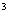 4,384,384,384,384,38Основное мероприятие 2.2Удельный расход тепловой энергии после установки приборов учета, 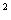 0,2900,2900,2900,2900,290Основное мероприятие 2.2Целевой показатель: Оснащенность органов местного самоуправления и муниципальных учреждений Тулунского муниципального района приборами учета всех видов потребляемых энергетических ресурсов, %9797979797№ п/пНаименование целевого показателяЕд. изм.Тип показателя (прогрессирующий, регрессирующий)Плановое значениеФактическое значениеОтклонение фактического значения от плановогоОтклонение фактического значения от плановогоОбоснование причин отклонения№ п/пНаименование целевого показателяЕд. изм.Тип показателя (прогрессирующий, регрессирующий)Плановое значениеФактическое значение-/+%Обоснование причин отклонения123456789Муниципальная программа «Развитие инфраструктуры на территории Тулунского муниципального района» на 2017-2022 гМуниципальная программа «Развитие инфраструктуры на территории Тулунского муниципального района» на 2017-2022 гМуниципальная программа «Развитие инфраструктуры на территории Тулунского муниципального района» на 2017-2022 гМуниципальная программа «Развитие инфраструктуры на территории Тулунского муниципального района» на 2017-2022 гМуниципальная программа «Развитие инфраструктуры на территории Тулунского муниципального района» на 2017-2022 гМуниципальная программа «Развитие инфраструктуры на территории Тулунского муниципального района» на 2017-2022 гМуниципальная программа «Развитие инфраструктуры на территории Тулунского муниципального района» на 2017-2022 гМуниципальная программа «Развитие инфраструктуры на территории Тулунского муниципального района» на 2017-2022 гМуниципальная программа «Развитие инфраструктуры на территории Тулунского муниципального района» на 2017-2022 г1Доля протяженности автомобильных дорог общего пользования местного значения, не отвечающих нормативным требованиям к транспортно-эксплуатационным показателям.%регрессирующий12,612,0+ 0,64,8За счет сложившейся экономии в результате проведения  конкурсных процедур был выполнен больший объем работ2Доля оснащенности органов местного самоуправления и муниципальных учреждений Тулунского муниципального района приборами учета всех видов потребляемых энергетических ресурсов.%прогрессирующий9798 +11,03В связи с переводом муниципальных учреждений из зданий, необеспеченных                                                              приборами учета, в помещения зданий в которых были установлены приборы учета                                                              расхода воды и тепловой энергии, уменьшилась потребность установки новых                                                             приборов учета.Подпрограмма 1 «Развитие и содержание автомобильных дорог местного значения вне границ населенных пунктовв границах Тулунского муниципального района» на 2017-2021 гг.Подпрограмма 1 «Развитие и содержание автомобильных дорог местного значения вне границ населенных пунктовв границах Тулунского муниципального района» на 2017-2021 гг.Подпрограмма 1 «Развитие и содержание автомобильных дорог местного значения вне границ населенных пунктовв границах Тулунского муниципального района» на 2017-2021 гг.Подпрограмма 1 «Развитие и содержание автомобильных дорог местного значения вне границ населенных пунктовв границах Тулунского муниципального района» на 2017-2021 гг.Подпрограмма 1 «Развитие и содержание автомобильных дорог местного значения вне границ населенных пунктовв границах Тулунского муниципального района» на 2017-2021 гг.Подпрограмма 1 «Развитие и содержание автомобильных дорог местного значения вне границ населенных пунктовв границах Тулунского муниципального района» на 2017-2021 гг.Подпрограмма 1 «Развитие и содержание автомобильных дорог местного значения вне границ населенных пунктовв границах Тулунского муниципального района» на 2017-2021 гг.Подпрограмма 1 «Развитие и содержание автомобильных дорог местного значения вне границ населенных пунктовв границах Тулунского муниципального района» на 2017-2021 гг.Подпрограмма 1 «Развитие и содержание автомобильных дорог местного значения вне границ населенных пунктовв границах Тулунского муниципального района» на 2017-2021 гг.1Доля протяженности автомобильных дорог общего пользования местного значения, не отвечающих нормативным требованиям к транспортно-эксплуатационным показателям.%регрессирующий12,612,0+ 0,64,8За счет сложившейся экономии в результате проведения  конкурсных процедур был выполнен больший объем работ2Доля автомобильных дорог на которые зарегистрировано право муниципальной собственности от общего количества автомобильных дорог.%прогрессирующий5535- 2036,3В связи с продолжительными сроками выполнения работ и невозможностью завершения мероприятий в 2017г. муниципальные контракты не заключалисьОсновное мероприятие 1.1.Ремонт и содержание автомобильных  дорогОсновное мероприятие 1.1.Ремонт и содержание автомобильных  дорогОсновное мероприятие 1.1.Ремонт и содержание автомобильных  дорогОсновное мероприятие 1.1.Ремонт и содержание автомобильных  дорогОсновное мероприятие 1.1.Ремонт и содержание автомобильных  дорогОсновное мероприятие 1.1.Ремонт и содержание автомобильных  дорогОсновное мероприятие 1.1.Ремонт и содержание автомобильных  дорогОсновное мероприятие 1.1.Ремонт и содержание автомобильных  дорогОсновное мероприятие 1.1.Ремонт и содержание автомобильных  дорог1Доля протяженности автомобильных дорог общего пользования местного значения, не отвечающих нормативным требованиям к транспортно-эксплуатационным показателям.%регрессирующий12,612,0+ 0,64,8За счет сложившейся экономии в результате проведения  конкурсных процедур был выполнен больший объем работОсновное мероприятие 1.2. Регистрация права собственности на автомобильные дороги.Основное мероприятие 1.2. Регистрация права собственности на автомобильные дороги.Основное мероприятие 1.2. Регистрация права собственности на автомобильные дороги.Основное мероприятие 1.2. Регистрация права собственности на автомобильные дороги.Основное мероприятие 1.2. Регистрация права собственности на автомобильные дороги.Основное мероприятие 1.2. Регистрация права собственности на автомобильные дороги.Основное мероприятие 1.2. Регистрация права собственности на автомобильные дороги.Основное мероприятие 1.2. Регистрация права собственности на автомобильные дороги.Основное мероприятие 1.2. Регистрация права собственности на автомобильные дороги.1Доля автомобильных дорог на которые зарегистрировано право муниципальной собственности от общего количества автомобильных дорог.%прогрессирующий5535- 2036,3В связи с продолжительными сроками выполнения работ и невозможностью завершения мероприятий в 2017г. муниципальные контракты не заключалисьПодпрограмма 2 «Энергосбережение и повышение энергетической эффективности на территории Тулунского муниципального района»  на 2017-2021 гг.Подпрограмма 2 «Энергосбережение и повышение энергетической эффективности на территории Тулунского муниципального района»  на 2017-2021 гг.Подпрограмма 2 «Энергосбережение и повышение энергетической эффективности на территории Тулунского муниципального района»  на 2017-2021 гг.Подпрограмма 2 «Энергосбережение и повышение энергетической эффективности на территории Тулунского муниципального района»  на 2017-2021 гг.Подпрограмма 2 «Энергосбережение и повышение энергетической эффективности на территории Тулунского муниципального района»  на 2017-2021 гг.Подпрограмма 2 «Энергосбережение и повышение энергетической эффективности на территории Тулунского муниципального района»  на 2017-2021 гг.Подпрограмма 2 «Энергосбережение и повышение энергетической эффективности на территории Тулунского муниципального района»  на 2017-2021 гг.Подпрограмма 2 «Энергосбережение и повышение энергетической эффективности на территории Тулунского муниципального района»  на 2017-2021 гг.Подпрограмма 2 «Энергосбережение и повышение энергетической эффективности на территории Тулунского муниципального района»  на 2017-2021 гг.1Доля оснащенности органов местного самоуправления и муниципальных учреждений Тулунского муниципального района приборами учета всех видов потребляемых энергетических ресурсов.%прогрессирующий9798+11,03В связи с переводом муниципальных учреждений из зданий, необеспеченных                                                              приборами учета, в помещения зданий в которых были установлены приборы учета                                                              расхода воды и тепловой энергии, уменьшилась потребность установки новых                                                             приборов учета.Основное мероприятие 2.1.  Сокращение потерь при передаче и потреблении энергетических ресурсов(воды, электрической энергии, тепловой энергии)Основное мероприятие 2.1.  Сокращение потерь при передаче и потреблении энергетических ресурсов(воды, электрической энергии, тепловой энергии)Основное мероприятие 2.1.  Сокращение потерь при передаче и потреблении энергетических ресурсов(воды, электрической энергии, тепловой энергии)Основное мероприятие 2.1.  Сокращение потерь при передаче и потреблении энергетических ресурсов(воды, электрической энергии, тепловой энергии)Основное мероприятие 2.1.  Сокращение потерь при передаче и потреблении энергетических ресурсов(воды, электрической энергии, тепловой энергии)Основное мероприятие 2.1.  Сокращение потерь при передаче и потреблении энергетических ресурсов(воды, электрической энергии, тепловой энергии)Основное мероприятие 2.1.  Сокращение потерь при передаче и потреблении энергетических ресурсов(воды, электрической энергии, тепловой энергии)Основное мероприятие 2.1.  Сокращение потерь при передаче и потреблении энергетических ресурсов(воды, электрической энергии, тепловой энергии)Основное мероприятие 2.1.  Сокращение потерь при передаче и потреблении энергетических ресурсов(воды, электрической энергии, тепловой энергии)Удельный расход электрической энергиикВт*ч/м2регрессирующий407114+29371,99Значительная экономия эл. Энергии за счет перевода  электрокотельных образовательных учреждений на ТВ. топливоЭкономия электрической энергии тыс.кВт*ч/годрегрессирующий651983,7+1918,72951,85Значительная экономия эл. Энергии за счет перевода  электрокотельных образовательных учреждений на ТВ. топливоЭкономия тепловой энергии Гкал/годрегрессирующий129687,521+558,521432,96За счет выполнения мероприятий по эн. сбережениюОсновное мероприятие 2.2.  Переход на определение количества потребленных энергетических ресурсов(воды, электрической энергии, тепловой энергии) органами местного самоуправленияи муниципальными учреждениями Тулунского муниципального района  по приборам учета.Основное мероприятие 2.2.  Переход на определение количества потребленных энергетических ресурсов(воды, электрической энергии, тепловой энергии) органами местного самоуправленияи муниципальными учреждениями Тулунского муниципального района  по приборам учета.Основное мероприятие 2.2.  Переход на определение количества потребленных энергетических ресурсов(воды, электрической энергии, тепловой энергии) органами местного самоуправленияи муниципальными учреждениями Тулунского муниципального района  по приборам учета.Основное мероприятие 2.2.  Переход на определение количества потребленных энергетических ресурсов(воды, электрической энергии, тепловой энергии) органами местного самоуправленияи муниципальными учреждениями Тулунского муниципального района  по приборам учета.Основное мероприятие 2.2.  Переход на определение количества потребленных энергетических ресурсов(воды, электрической энергии, тепловой энергии) органами местного самоуправленияи муниципальными учреждениями Тулунского муниципального района  по приборам учета.Основное мероприятие 2.2.  Переход на определение количества потребленных энергетических ресурсов(воды, электрической энергии, тепловой энергии) органами местного самоуправленияи муниципальными учреждениями Тулунского муниципального района  по приборам учета.Основное мероприятие 2.2.  Переход на определение количества потребленных энергетических ресурсов(воды, электрической энергии, тепловой энергии) органами местного самоуправленияи муниципальными учреждениями Тулунского муниципального района  по приборам учета.Основное мероприятие 2.2.  Переход на определение количества потребленных энергетических ресурсов(воды, электрической энергии, тепловой энергии) органами местного самоуправленияи муниципальными учреждениями Тулунского муниципального района  по приборам учета.Основное мероприятие 2.2.  Переход на определение количества потребленных энергетических ресурсов(воды, электрической энергии, тепловой энергии) органами местного самоуправленияи муниципальными учреждениями Тулунского муниципального района  по приборам учета.Доля органов местного самоуправления, муниципальных учреждений, прошедших энергетические обследования%прогрессирующий100100---Количество установленных приборов учета тепловой энергии в муниципальных учреждениях.шт.прогрессирующий2622-415,38Установлены все требуемые приборы учета (100%)Количество установленных приборов учета холодного водоснабжения в муниципальных учрежденияхшт.прогрессирующий2114-733,33В связи с переводом муниципальных учреждений из зданий, необеспеченных                                                              приборами учета, в помещения зданий в которых были установлены приборы учета                                                              расхода воды и тепловой энергии, уменьшилась потребность установки новых                                                             приборов учета.Доля расчетов потребителей муниципальной бюджетной сферы за тепловую энергию по показаниям приборов учета (в процентах от общей суммы расчетов)%прогрессирующий9038-5257,78В связи с тем, что потребителями нарушаются условия эксплуатации приборов учета и предоставляются неверные данные, счета за потребленную тепловую энергию выставляются по нормативам.Доля расчетов потребителей муниципальной бюджетной сферы за холодную воду по показаниям приборов учета (в процентах от общей суммы расчетов)%прогрессирующий10063-3737Удельный расход воды после установки приборов учетам/челрегрессирующий4,383+1,3831,51Удельный расход тепловой энергии после установки приборов учетаГкал/мрегрессирующий0,2900,284+0,0062,07Оснащенность органов местного самоуправления и муниципальных учреждений Тулунского муниципального района приборами учета всех видов потребляемых энергетических ресурсов%прогрессирующий9798+11,03№п/пНаименование муниципальной программы, подпрограммы, основного мероприятия, мероприятияИсполнитель, участники мероприятийПлановый срок исполнения мероприятияПлановый срок исполнения мероприятияПлановый срок исполнения мероприятияИсточник финансированияИсточник финансированияОбъем финансирования, предусмотренный на 2017_ год, тыс. руб.Объем финансирования, предусмотренный на 2017_ год, тыс. руб.Исполнено за отчетный период, тыс. руб.Исполнено за отчетный период, тыс. руб.Процент исполнения (гр. 8 / гр. 7 x 100), %Процент исполнения (гр. 8 / гр. 7 x 100), %Наименование показателя мероприятия, единица измерения (тип показателя (прогрессирующий, регрессирующий))Наименование показателя мероприятия, единица измерения (тип показателя (прогрессирующий, регрессирующий))Плановое значение показателя мероприятия на 2017 годПлановое значение показателя мероприятия на 2017 годПлановое значение показателя мероприятия на 2017 годФактическое значение показателя мероприятияФактическое значение показателя мероприятияОбоснование причин отклонения (при наличии)Готовность к проведению мероприятияГотовность к проведению мероприятияГотовность к проведению мероприятияГотовность к проведению мероприятияГотовность к проведению мероприятияГотовность к проведению мероприятияГотовность к проведению мероприятия№п/пНаименование муниципальной программы, подпрограммы, основного мероприятия, мероприятияИсполнитель, участники мероприятийПлановый срок исполнения мероприятияПлановый срок исполнения мероприятияПлановый срок исполнения мероприятияИсточник финансированияИсточник финансированияОбъем финансирования, предусмотренный на 2017_ год, тыс. руб.Объем финансирования, предусмотренный на 2017_ год, тыс. руб.Исполнено за отчетный период, тыс. руб.Исполнено за отчетный период, тыс. руб.Процент исполнения (гр. 8 / гр. 7 x 100), %Процент исполнения (гр. 8 / гр. 7 x 100), %Наименование показателя мероприятия, единица измерения (тип показателя (прогрессирующий, регрессирующий))Наименование показателя мероприятия, единица измерения (тип показателя (прогрессирующий, регрессирующий))Плановое значение показателя мероприятия на 2017 годПлановое значение показателя мероприятия на 2017 годПлановое значение показателя мероприятия на 2017 годФактическое значение показателя мероприятияФактическое значение показателя мероприятияОбоснование причин отклонения (при наличии)Наличие порядка предоставления субсидии, проведения конкурсаНаличие порядка предоставления субсидии, проведения конкурсаНаличие порядка предоставления субсидии, проведения конкурсаНаличие порядка предоставления субсидии, проведения конкурсаРаспределение по сельским поселениям (получателям субсидии)Распределение по сельским поселениям (получателям субсидии)Наличие соглашений о предоставлении субсидии / оказании работ, услуг№п/пНаименование муниципальной программы, подпрограммы, основного мероприятия, мероприятияИсполнитель, участники мероприятийс (месяц)с (месяц)по (месяц)Источник финансированияИсточник финансированияОбъем финансирования, предусмотренный на 2017_ год, тыс. руб.Объем финансирования, предусмотренный на 2017_ год, тыс. руб.Исполнено за отчетный период, тыс. руб.Исполнено за отчетный период, тыс. руб.Процент исполнения (гр. 8 / гр. 7 x 100), %Процент исполнения (гр. 8 / гр. 7 x 100), %Наименование показателя мероприятия, единица измерения (тип показателя (прогрессирующий, регрессирующий))Наименование показателя мероприятия, единица измерения (тип показателя (прогрессирующий, регрессирующий))Плановое значение показателя мероприятия на 2017 годПлановое значение показателя мероприятия на 2017 годПлановое значение показателя мероприятия на 2017 годФактическое значение показателя мероприятияФактическое значение показателя мероприятияОбоснование причин отклонения (при наличии)Наличие порядка предоставления субсидии, проведения конкурсаНаличие порядка предоставления субсидии, проведения конкурсаНаличие порядка предоставления субсидии, проведения конкурсаНаличие порядка предоставления субсидии, проведения конкурсаРаспределение по сельским поселениям (получателям субсидии)Распределение по сельским поселениям (получателям субсидии)Наличие соглашений о предоставлении субсидии / оказании работ, услуг12344566778899101011111112121314141414151516Муниципальная программа«Развитие инфраструктуры на территории Тулунского муниципального района» на 2017-2022 гМуниципальная программа«Развитие инфраструктуры на территории Тулунского муниципального района» на 2017-2022 гМуниципальная программа«Развитие инфраструктуры на территории Тулунского муниципального района» на 2017-2022 гМуниципальная программа«Развитие инфраструктуры на территории Тулунского муниципального района» на 2017-2022 гМуниципальная программа«Развитие инфраструктуры на территории Тулунского муниципального района» на 2017-2022 гМуниципальная программа«Развитие инфраструктуры на территории Тулунского муниципального района» на 2017-2022 гВсегоВсего 16485,32 16485,3213972,213972,28585XXXXXXXXXXXXXXXМуниципальная программа«Развитие инфраструктуры на территории Тулунского муниципального района» на 2017-2022 гМуниципальная программа«Развитие инфраструктуры на территории Тулунского муниципального района» на 2017-2022 гМуниципальная программа«Развитие инфраструктуры на территории Тулунского муниципального района» на 2017-2022 гМуниципальная программа«Развитие инфраструктуры на территории Тулунского муниципального района» на 2017-2022 гМуниципальная программа«Развитие инфраструктуры на территории Тулунского муниципального района» на 2017-2022 гМуниципальная программа«Развитие инфраструктуры на территории Тулунского муниципального района» на 2017-2022 гМБМБ9760,329760,327438,827438,827676XXXXXXXXXXXXXXXМуниципальная программа«Развитие инфраструктуры на территории Тулунского муниципального района» на 2017-2022 гМуниципальная программа«Развитие инфраструктуры на территории Тулунского муниципального района» на 2017-2022 гМуниципальная программа«Развитие инфраструктуры на территории Тулунского муниципального района» на 2017-2022 гМуниципальная программа«Развитие инфраструктуры на территории Тулунского муниципального района» на 2017-2022 гМуниципальная программа«Развитие инфраструктуры на территории Тулунского муниципального района» на 2017-2022 гМуниципальная программа«Развитие инфраструктуры на территории Тулунского муниципального района» на 2017-2022 гОБ – при наличииОБ – при наличии6725,06725,06533,386533,389797XXXXXXXXXXXXXXXМуниципальная программа«Развитие инфраструктуры на территории Тулунского муниципального района» на 2017-2022 гМуниципальная программа«Развитие инфраструктуры на территории Тулунского муниципального района» на 2017-2022 гМуниципальная программа«Развитие инфраструктуры на территории Тулунского муниципального района» на 2017-2022 гМуниципальная программа«Развитие инфраструктуры на территории Тулунского муниципального района» на 2017-2022 гМуниципальная программа«Развитие инфраструктуры на территории Тулунского муниципального района» на 2017-2022 гМуниципальная программа«Развитие инфраструктуры на территории Тулунского муниципального района» на 2017-2022 гФБ - при наличииФБ - при наличии0,00,00,00,00,00,0XXXXXXXXXXXXXXXМуниципальная программа«Развитие инфраструктуры на территории Тулунского муниципального района» на 2017-2022 гМуниципальная программа«Развитие инфраструктуры на территории Тулунского муниципального района» на 2017-2022 гМуниципальная программа«Развитие инфраструктуры на территории Тулунского муниципального района» на 2017-2022 гМуниципальная программа«Развитие инфраструктуры на территории Тулунского муниципального района» на 2017-2022 гМуниципальная программа«Развитие инфраструктуры на территории Тулунского муниципального района» на 2017-2022 гМуниципальная программа«Развитие инфраструктуры на территории Тулунского муниципального района» на 2017-2022 гМБСП - при наличииМБСП - при наличии0,00,00,00,00,00,0XXXXXXXXXXXXXXXМуниципальная программа«Развитие инфраструктуры на территории Тулунского муниципального района» на 2017-2022 гМуниципальная программа«Развитие инфраструктуры на территории Тулунского муниципального района» на 2017-2022 гМуниципальная программа«Развитие инфраструктуры на территории Тулунского муниципального района» на 2017-2022 гМуниципальная программа«Развитие инфраструктуры на территории Тулунского муниципального района» на 2017-2022 гМуниципальная программа«Развитие инфраструктуры на территории Тулунского муниципального района» на 2017-2022 гМуниципальная программа«Развитие инфраструктуры на территории Тулунского муниципального района» на 2017-2022 гИИ - при наличииИИ - при наличии0,00,00,00,00,00,0XXXXXXXXXXXXXXX1Подпрограмма 1«Развитие и содержание автомобильных дорог местного значения вне границ населенных пунктовв границах Тулунского муниципального района» на 2017-2021 гг.Подпрограмма 1«Развитие и содержание автомобильных дорог местного значения вне границ населенных пунктовв границах Тулунского муниципального района» на 2017-2021 гг.Подпрограмма 1«Развитие и содержание автомобильных дорог местного значения вне границ населенных пунктовв границах Тулунского муниципального района» на 2017-2021 гг.Подпрограмма 1«Развитие и содержание автомобильных дорог местного значения вне границ населенных пунктовв границах Тулунского муниципального района» на 2017-2021 гг.Подпрограмма 1«Развитие и содержание автомобильных дорог местного значения вне границ населенных пунктовв границах Тулунского муниципального района» на 2017-2021 гг.ВсегоВсего6882,716882,714561,2604561,2606666XXXXXXXXXXXXXXX1Подпрограмма 1«Развитие и содержание автомобильных дорог местного значения вне границ населенных пунктовв границах Тулунского муниципального района» на 2017-2021 гг.Подпрограмма 1«Развитие и содержание автомобильных дорог местного значения вне границ населенных пунктовв границах Тулунского муниципального района» на 2017-2021 гг.Подпрограмма 1«Развитие и содержание автомобильных дорог местного значения вне границ населенных пунктовв границах Тулунского муниципального района» на 2017-2021 гг.Подпрограмма 1«Развитие и содержание автомобильных дорог местного значения вне границ населенных пунктовв границах Тулунского муниципального района» на 2017-2021 гг.Подпрограмма 1«Развитие и содержание автомобильных дорог местного значения вне границ населенных пунктовв границах Тулунского муниципального района» на 2017-2021 гг.МБМБ6882,716882,714561,2604561,2606666XXXXXXXXXXXXXXX1Подпрограмма 1«Развитие и содержание автомобильных дорог местного значения вне границ населенных пунктовв границах Тулунского муниципального района» на 2017-2021 гг.Подпрограмма 1«Развитие и содержание автомобильных дорог местного значения вне границ населенных пунктовв границах Тулунского муниципального района» на 2017-2021 гг.Подпрограмма 1«Развитие и содержание автомобильных дорог местного значения вне границ населенных пунктовв границах Тулунского муниципального района» на 2017-2021 гг.Подпрограмма 1«Развитие и содержание автомобильных дорог местного значения вне границ населенных пунктовв границах Тулунского муниципального района» на 2017-2021 гг.Подпрограмма 1«Развитие и содержание автомобильных дорог местного значения вне границ населенных пунктовв границах Тулунского муниципального района» на 2017-2021 гг.ОБОБ0,00,00,00,00,00,0XXXXXXXXXXXXXXX1Подпрограмма 1«Развитие и содержание автомобильных дорог местного значения вне границ населенных пунктовв границах Тулунского муниципального района» на 2017-2021 гг.Подпрограмма 1«Развитие и содержание автомобильных дорог местного значения вне границ населенных пунктовв границах Тулунского муниципального района» на 2017-2021 гг.Подпрограмма 1«Развитие и содержание автомобильных дорог местного значения вне границ населенных пунктовв границах Тулунского муниципального района» на 2017-2021 гг.Подпрограмма 1«Развитие и содержание автомобильных дорог местного значения вне границ населенных пунктовв границах Тулунского муниципального района» на 2017-2021 гг.Подпрограмма 1«Развитие и содержание автомобильных дорог местного значения вне границ населенных пунктовв границах Тулунского муниципального района» на 2017-2021 гг.ФБФБ0,00,00,00,00,00,0XXXXXXXXXXXXXXX1Подпрограмма 1«Развитие и содержание автомобильных дорог местного значения вне границ населенных пунктовв границах Тулунского муниципального района» на 2017-2021 гг.Подпрограмма 1«Развитие и содержание автомобильных дорог местного значения вне границ населенных пунктовв границах Тулунского муниципального района» на 2017-2021 гг.Подпрограмма 1«Развитие и содержание автомобильных дорог местного значения вне границ населенных пунктовв границах Тулунского муниципального района» на 2017-2021 гг.Подпрограмма 1«Развитие и содержание автомобильных дорог местного значения вне границ населенных пунктовв границах Тулунского муниципального района» на 2017-2021 гг.Подпрограмма 1«Развитие и содержание автомобильных дорог местного значения вне границ населенных пунктовв границах Тулунского муниципального района» на 2017-2021 гг.МБСПМБСП0,00,00,00,00,00,0XXXXXXXXXXXXXXX1Подпрограмма 1«Развитие и содержание автомобильных дорог местного значения вне границ населенных пунктовв границах Тулунского муниципального района» на 2017-2021 гг.Подпрограмма 1«Развитие и содержание автомобильных дорог местного значения вне границ населенных пунктовв границах Тулунского муниципального района» на 2017-2021 гг.Подпрограмма 1«Развитие и содержание автомобильных дорог местного значения вне границ населенных пунктовв границах Тулунского муниципального района» на 2017-2021 гг.Подпрограмма 1«Развитие и содержание автомобильных дорог местного значения вне границ населенных пунктовв границах Тулунского муниципального района» на 2017-2021 гг.Подпрограмма 1«Развитие и содержание автомобильных дорог местного значения вне границ населенных пунктовв границах Тулунского муниципального района» на 2017-2021 гг.ИИИИ0,00,00,00,00,00,0XXXXXXXXXXXXXXX1.1.Основное мероприятие 1.1.  Ремонт и содержание автомобильных  дорогОсновное мероприятие 1.1.  Ремонт и содержание автомобильных  дорогОсновное мероприятие 1.1.  Ремонт и содержание автомобильных  дорогОсновное мероприятие 1.1.  Ремонт и содержание автомобильных  дорогОсновное мероприятие 1.1.  Ремонт и содержание автомобильных  дорогВсегоВсего6082,76082,74561,2604561,2607575ХХХХХХХХХХХХХХХ1.1.Основное мероприятие 1.1.  Ремонт и содержание автомобильных  дорогОсновное мероприятие 1.1.  Ремонт и содержание автомобильных  дорогОсновное мероприятие 1.1.  Ремонт и содержание автомобильных  дорогОсновное мероприятие 1.1.  Ремонт и содержание автомобильных  дорогОсновное мероприятие 1.1.  Ремонт и содержание автомобильных  дорогМБМБ6072,76072,74561,2604561,2607575ХХХХХХХХХХХХХХХ1.1.Основное мероприятие 1.1.  Ремонт и содержание автомобильных  дорогОсновное мероприятие 1.1.  Ремонт и содержание автомобильных  дорогОсновное мероприятие 1.1.  Ремонт и содержание автомобильных  дорогОсновное мероприятие 1.1.  Ремонт и содержание автомобильных  дорогОсновное мероприятие 1.1.  Ремонт и содержание автомобильных  дорогОБОБ0,00,00,00,00,00,0ХХХХХХХХХХХХХХХ1.1.Основное мероприятие 1.1.  Ремонт и содержание автомобильных  дорогОсновное мероприятие 1.1.  Ремонт и содержание автомобильных  дорогОсновное мероприятие 1.1.  Ремонт и содержание автомобильных  дорогОсновное мероприятие 1.1.  Ремонт и содержание автомобильных  дорогОсновное мероприятие 1.1.  Ремонт и содержание автомобильных  дорогФБФБ0,00,00,00,00,00,0ХХХХХХХХХХХХХХХ1.1.Основное мероприятие 1.1.  Ремонт и содержание автомобильных  дорогОсновное мероприятие 1.1.  Ремонт и содержание автомобильных  дорогОсновное мероприятие 1.1.  Ремонт и содержание автомобильных  дорогОсновное мероприятие 1.1.  Ремонт и содержание автомобильных  дорогОсновное мероприятие 1.1.  Ремонт и содержание автомобильных  дорогМБСПМБСП0,00,00,00,00,00,0ХХХХХХХХХХХХХХХ1.1.Основное мероприятие 1.1.  Ремонт и содержание автомобильных  дорогОсновное мероприятие 1.1.  Ремонт и содержание автомобильных  дорогОсновное мероприятие 1.1.  Ремонт и содержание автомобильных  дорогОсновное мероприятие 1.1.  Ремонт и содержание автомобильных  дорогОсновное мероприятие 1.1.  Ремонт и содержание автомобильных  дорогИИИИ0,00,00,00,00,00,0ХХХХХХХХХХХХХХХ1.1.1.Ремонт автомобильной дороги «Подъезд к д. Нижний Манут»Комитет по архитектуре, строительству и ЖКХ, Администрация Тулунского муниципального района,.январьдекабрьдекабрьВсегоВсего3241,1663241,1663241,1663241,166100100Площадь отремонтированных дорог общего пользования местного значения, км2Площадь отремонтированных дорог общего пользования местного значения, км25,65,65,65,65,6нетРешение  Думы Тулунского муниципального района от  26.11.2013г № 52  «О создании муниципального дорожного фонда Тулунского муниципального района и об утверждении Порядка его формирования и использованияРешение  Думы Тулунского муниципального района от  26.11.2013г № 52  «О создании муниципального дорожного фонда Тулунского муниципального района и об утверждении Порядка его формирования и использованияРешение  Думы Тулунского муниципального района от  26.11.2013г № 52  «О создании муниципального дорожного фонда Тулунского муниципального района и об утверждении Порядка его формирования и использованияПолномочия районаПолномочия районаПолномочия районаНе требуется1.1.1.Ремонт автомобильной дороги «Подъезд к д. Нижний Манут»Комитет по архитектуре, строительству и ЖКХ, Администрация Тулунского муниципального района,.январьдекабрьдекабрьМПМП3241,1663241,1663241,1663241,166100100Площадь отремонтированных дорог общего пользования местного значения, км2Площадь отремонтированных дорог общего пользования местного значения, км25,65,65,65,65,6нетРешение  Думы Тулунского муниципального района от  26.11.2013г № 52  «О создании муниципального дорожного фонда Тулунского муниципального района и об утверждении Порядка его формирования и использованияРешение  Думы Тулунского муниципального района от  26.11.2013г № 52  «О создании муниципального дорожного фонда Тулунского муниципального района и об утверждении Порядка его формирования и использованияРешение  Думы Тулунского муниципального района от  26.11.2013г № 52  «О создании муниципального дорожного фонда Тулунского муниципального района и об утверждении Порядка его формирования и использованияПолномочия районаПолномочия районаПолномочия районаНе требуется1.1.1.Ремонт автомобильной дороги «Подъезд к д. Нижний Манут»Комитет по архитектуре, строительству и ЖКХ, Администрация Тулунского муниципального района,.январьдекабрьдекабрьОБОБ0,00,00,00,00,00,0Площадь отремонтированных дорог общего пользования местного значения, км2Площадь отремонтированных дорог общего пользования местного значения, км25,65,65,65,65,6нетРешение  Думы Тулунского муниципального района от  26.11.2013г № 52  «О создании муниципального дорожного фонда Тулунского муниципального района и об утверждении Порядка его формирования и использованияРешение  Думы Тулунского муниципального района от  26.11.2013г № 52  «О создании муниципального дорожного фонда Тулунского муниципального района и об утверждении Порядка его формирования и использованияРешение  Думы Тулунского муниципального района от  26.11.2013г № 52  «О создании муниципального дорожного фонда Тулунского муниципального района и об утверждении Порядка его формирования и использованияПолномочия районаПолномочия районаПолномочия районаНе требуется1.1.1.Ремонт автомобильной дороги «Подъезд к д. Нижний Манут»Комитет по архитектуре, строительству и ЖКХ, Администрация Тулунского муниципального района,.январьдекабрьдекабрьФБФБ0,00,00,00,00,00,0Площадь отремонтированных дорог общего пользования местного значения, км2Площадь отремонтированных дорог общего пользования местного значения, км25,65,65,65,65,6нетРешение  Думы Тулунского муниципального района от  26.11.2013г № 52  «О создании муниципального дорожного фонда Тулунского муниципального района и об утверждении Порядка его формирования и использованияРешение  Думы Тулунского муниципального района от  26.11.2013г № 52  «О создании муниципального дорожного фонда Тулунского муниципального района и об утверждении Порядка его формирования и использованияРешение  Думы Тулунского муниципального района от  26.11.2013г № 52  «О создании муниципального дорожного фонда Тулунского муниципального района и об утверждении Порядка его формирования и использованияПолномочия районаПолномочия районаПолномочия районаНе требуется1.1.1.Ремонт автомобильной дороги «Подъезд к д. Нижний Манут»Комитет по архитектуре, строительству и ЖКХ, Администрация Тулунского муниципального района,.январьдекабрьдекабрьМБСПМБСП0,00,00,00,00,00,0Площадь отремонтированных дорог общего пользования местного значения, км2Площадь отремонтированных дорог общего пользования местного значения, км25,65,65,65,65,6нетРешение  Думы Тулунского муниципального района от  26.11.2013г № 52  «О создании муниципального дорожного фонда Тулунского муниципального района и об утверждении Порядка его формирования и использованияРешение  Думы Тулунского муниципального района от  26.11.2013г № 52  «О создании муниципального дорожного фонда Тулунского муниципального района и об утверждении Порядка его формирования и использованияРешение  Думы Тулунского муниципального района от  26.11.2013г № 52  «О создании муниципального дорожного фонда Тулунского муниципального района и об утверждении Порядка его формирования и использованияПолномочия районаПолномочия районаПолномочия районаНе требуется1.1.1.Ремонт автомобильной дороги «Подъезд к д. Нижний Манут»Комитет по архитектуре, строительству и ЖКХ, Администрация Тулунского муниципального района,.январьдекабрьдекабрьИИИИ0,00,00,00,00,00,0Площадь отремонтированных дорог общего пользования местного значения, км2Площадь отремонтированных дорог общего пользования местного значения, км25,65,65,65,65,6нетРешение  Думы Тулунского муниципального района от  26.11.2013г № 52  «О создании муниципального дорожного фонда Тулунского муниципального района и об утверждении Порядка его формирования и использованияРешение  Думы Тулунского муниципального района от  26.11.2013г № 52  «О создании муниципального дорожного фонда Тулунского муниципального района и об утверждении Порядка его формирования и использованияРешение  Думы Тулунского муниципального района от  26.11.2013г № 52  «О создании муниципального дорожного фонда Тулунского муниципального района и об утверждении Порядка его формирования и использованияПолномочия районаПолномочия районаПолномочия районаНе требуется1.1.2Восстановление перил автодорожного ж/б моста  через реку Шараманут на ПК35+52 автодороги Промплощадка-тракт Тулун-МугунКомитет по архитектуре, строительству и ЖКХ, Администрация Тулунского муниципального района,.январьдекабрьдекабрьВсегоВсего302,564302,564302,564302,564100100Обеспечение безопасности дорожного движенияОбеспечение безопасности дорожного движениянетРешение  Думы Тулунского муниципального района от  26.11.2013г № 52  «О создании муниципального дорожного фонда Тулунского муниципального района и об утверждении Порядка его формирования и использованияРешение  Думы Тулунского муниципального района от  26.11.2013г № 52  «О создании муниципального дорожного фонда Тулунского муниципального района и об утверждении Порядка его формирования и использованияРешение  Думы Тулунского муниципального района от  26.11.2013г № 52  «О создании муниципального дорожного фонда Тулунского муниципального района и об утверждении Порядка его формирования и использованияПолномочия районаПолномочия районаПолномочия районаНе требуется1.1.2Восстановление перил автодорожного ж/б моста  через реку Шараманут на ПК35+52 автодороги Промплощадка-тракт Тулун-МугунКомитет по архитектуре, строительству и ЖКХ, Администрация Тулунского муниципального района,.январьдекабрьдекабрьМБМБ302,564302,564302,564302,564100100Обеспечение безопасности дорожного движенияОбеспечение безопасности дорожного движениянетРешение  Думы Тулунского муниципального района от  26.11.2013г № 52  «О создании муниципального дорожного фонда Тулунского муниципального района и об утверждении Порядка его формирования и использованияРешение  Думы Тулунского муниципального района от  26.11.2013г № 52  «О создании муниципального дорожного фонда Тулунского муниципального района и об утверждении Порядка его формирования и использованияРешение  Думы Тулунского муниципального района от  26.11.2013г № 52  «О создании муниципального дорожного фонда Тулунского муниципального района и об утверждении Порядка его формирования и использованияПолномочия районаПолномочия районаПолномочия районаНе требуется1.1.2Восстановление перил автодорожного ж/б моста  через реку Шараманут на ПК35+52 автодороги Промплощадка-тракт Тулун-МугунКомитет по архитектуре, строительству и ЖКХ, Администрация Тулунского муниципального района,.январьдекабрьдекабрьОБОБ0,00,00,00,00,00,0Обеспечение безопасности дорожного движенияОбеспечение безопасности дорожного движениянетРешение  Думы Тулунского муниципального района от  26.11.2013г № 52  «О создании муниципального дорожного фонда Тулунского муниципального района и об утверждении Порядка его формирования и использованияРешение  Думы Тулунского муниципального района от  26.11.2013г № 52  «О создании муниципального дорожного фонда Тулунского муниципального района и об утверждении Порядка его формирования и использованияРешение  Думы Тулунского муниципального района от  26.11.2013г № 52  «О создании муниципального дорожного фонда Тулунского муниципального района и об утверждении Порядка его формирования и использованияПолномочия районаПолномочия районаПолномочия районаНе требуется1.1.2Восстановление перил автодорожного ж/б моста  через реку Шараманут на ПК35+52 автодороги Промплощадка-тракт Тулун-МугунКомитет по архитектуре, строительству и ЖКХ, Администрация Тулунского муниципального района,.январьдекабрьдекабрьФБФБ0,00,00,00,00,00,0Обеспечение безопасности дорожного движенияОбеспечение безопасности дорожного движениянетРешение  Думы Тулунского муниципального района от  26.11.2013г № 52  «О создании муниципального дорожного фонда Тулунского муниципального района и об утверждении Порядка его формирования и использованияРешение  Думы Тулунского муниципального района от  26.11.2013г № 52  «О создании муниципального дорожного фонда Тулунского муниципального района и об утверждении Порядка его формирования и использованияРешение  Думы Тулунского муниципального района от  26.11.2013г № 52  «О создании муниципального дорожного фонда Тулунского муниципального района и об утверждении Порядка его формирования и использованияПолномочия районаПолномочия районаПолномочия районаНе требуется1.1.2Восстановление перил автодорожного ж/б моста  через реку Шараманут на ПК35+52 автодороги Промплощадка-тракт Тулун-МугунКомитет по архитектуре, строительству и ЖКХ, Администрация Тулунского муниципального района,.январьдекабрьдекабрьМБМБ0,00,00,00,00,00,0Обеспечение безопасности дорожного движенияОбеспечение безопасности дорожного движениянетРешение  Думы Тулунского муниципального района от  26.11.2013г № 52  «О создании муниципального дорожного фонда Тулунского муниципального района и об утверждении Порядка его формирования и использованияРешение  Думы Тулунского муниципального района от  26.11.2013г № 52  «О создании муниципального дорожного фонда Тулунского муниципального района и об утверждении Порядка его формирования и использованияРешение  Думы Тулунского муниципального района от  26.11.2013г № 52  «О создании муниципального дорожного фонда Тулунского муниципального района и об утверждении Порядка его формирования и использованияПолномочия районаПолномочия районаПолномочия районаНе требуется1.1.2Восстановление перил автодорожного ж/б моста  через реку Шараманут на ПК35+52 автодороги Промплощадка-тракт Тулун-МугунКомитет по архитектуре, строительству и ЖКХ, Администрация Тулунского муниципального района,.январьдекабрьдекабрьИИИИ0,00,00,00,00,00,0Обеспечение безопасности дорожного движенияОбеспечение безопасности дорожного движениянетРешение  Думы Тулунского муниципального района от  26.11.2013г № 52  «О создании муниципального дорожного фонда Тулунского муниципального района и об утверждении Порядка его формирования и использованияРешение  Думы Тулунского муниципального района от  26.11.2013г № 52  «О создании муниципального дорожного фонда Тулунского муниципального района и об утверждении Порядка его формирования и использованияРешение  Думы Тулунского муниципального района от  26.11.2013г № 52  «О создании муниципального дорожного фонда Тулунского муниципального района и об утверждении Порядка его формирования и использованияПолномочия районаПолномочия районаПолномочия районаНе требуется1.1.3Ремонт автомобильных  дорог:«Подъезд к  п. Октябрьский-2»;«Подъезд к д. Боробино»Комитет по архитектуре, строительству и ЖКХ, Администрация Тулунского муниципального района,.июльдекабрьдекабрьВсегоВсего804,28804,28804,28804,28100100Протяженность отремонтированных дорог общего пользования местного значения. кмПротяженность отремонтированных дорог общего пользования местного значения. км5,05,05,05,05,0нетРешение  Думы Тулунского муниципального района от  26.11.2013г № 52  «О создании муниципального дорожного фонда Тулунского муниципального района и об утверждении Порядка его формирования и использования-Решение  Думы Тулунского муниципального района от  26.11.2013г № 52  «О создании муниципального дорожного фонда Тулунского муниципального района и об утверждении Порядка его формирования и использования-Решение  Думы Тулунского муниципального района от  26.11.2013г № 52  «О создании муниципального дорожного фонда Тулунского муниципального района и об утверждении Порядка его формирования и использования-Полномочия районаПолномочия районаПолномочия районаНе требуется1.1.3Ремонт автомобильных  дорог:«Подъезд к  п. Октябрьский-2»;«Подъезд к д. Боробино»Комитет по архитектуре, строительству и ЖКХ, Администрация Тулунского муниципального района,.июльдекабрьдекабрьМБМБ804,28804,28804,28804,28100100Протяженность отремонтированных дорог общего пользования местного значения. кмПротяженность отремонтированных дорог общего пользования местного значения. км5,05,05,05,05,0нетРешение  Думы Тулунского муниципального района от  26.11.2013г № 52  «О создании муниципального дорожного фонда Тулунского муниципального района и об утверждении Порядка его формирования и использования-Решение  Думы Тулунского муниципального района от  26.11.2013г № 52  «О создании муниципального дорожного фонда Тулунского муниципального района и об утверждении Порядка его формирования и использования-Решение  Думы Тулунского муниципального района от  26.11.2013г № 52  «О создании муниципального дорожного фонда Тулунского муниципального района и об утверждении Порядка его формирования и использования-Полномочия районаПолномочия районаПолномочия районаНе требуется1.1.3Ремонт автомобильных  дорог:«Подъезд к  п. Октябрьский-2»;«Подъезд к д. Боробино»Комитет по архитектуре, строительству и ЖКХ, Администрация Тулунского муниципального района,.июльдекабрьдекабрьОБОБ0,00,00,00,00,00,0Протяженность отремонтированных дорог общего пользования местного значения. кмПротяженность отремонтированных дорог общего пользования местного значения. км5,05,05,05,05,0нетРешение  Думы Тулунского муниципального района от  26.11.2013г № 52  «О создании муниципального дорожного фонда Тулунского муниципального района и об утверждении Порядка его формирования и использования-Решение  Думы Тулунского муниципального района от  26.11.2013г № 52  «О создании муниципального дорожного фонда Тулунского муниципального района и об утверждении Порядка его формирования и использования-Решение  Думы Тулунского муниципального района от  26.11.2013г № 52  «О создании муниципального дорожного фонда Тулунского муниципального района и об утверждении Порядка его формирования и использования-Полномочия районаПолномочия районаПолномочия районаНе требуется1.1.3Ремонт автомобильных  дорог:«Подъезд к  п. Октябрьский-2»;«Подъезд к д. Боробино»Комитет по архитектуре, строительству и ЖКХ, Администрация Тулунского муниципального района,.июльдекабрьдекабрьФБФБ0,00,00,00,00,00,0Протяженность отремонтированных дорог общего пользования местного значения. кмПротяженность отремонтированных дорог общего пользования местного значения. км5,05,05,05,05,0нетРешение  Думы Тулунского муниципального района от  26.11.2013г № 52  «О создании муниципального дорожного фонда Тулунского муниципального района и об утверждении Порядка его формирования и использования-Решение  Думы Тулунского муниципального района от  26.11.2013г № 52  «О создании муниципального дорожного фонда Тулунского муниципального района и об утверждении Порядка его формирования и использования-Решение  Думы Тулунского муниципального района от  26.11.2013г № 52  «О создании муниципального дорожного фонда Тулунского муниципального района и об утверждении Порядка его формирования и использования-Полномочия районаПолномочия районаПолномочия районаНе требуется1.1.3Ремонт автомобильных  дорог:«Подъезд к  п. Октябрьский-2»;«Подъезд к д. Боробино»Комитет по архитектуре, строительству и ЖКХ, Администрация Тулунского муниципального района,.июльдекабрьдекабрьМБМБ0,00,00,00,00,00,0Протяженность отремонтированных дорог общего пользования местного значения. кмПротяженность отремонтированных дорог общего пользования местного значения. км5,05,05,05,05,0нетРешение  Думы Тулунского муниципального района от  26.11.2013г № 52  «О создании муниципального дорожного фонда Тулунского муниципального района и об утверждении Порядка его формирования и использования-Решение  Думы Тулунского муниципального района от  26.11.2013г № 52  «О создании муниципального дорожного фонда Тулунского муниципального района и об утверждении Порядка его формирования и использования-Решение  Думы Тулунского муниципального района от  26.11.2013г № 52  «О создании муниципального дорожного фонда Тулунского муниципального района и об утверждении Порядка его формирования и использования-Полномочия районаПолномочия районаПолномочия районаНе требуется1.1.3Ремонт автомобильных  дорог:«Подъезд к  п. Октябрьский-2»;«Подъезд к д. Боробино»Комитет по архитектуре, строительству и ЖКХ, Администрация Тулунского муниципального района,.июльдекабрьдекабрьИИИИ0,00,00,00,00,00,0Протяженность отремонтированных дорог общего пользования местного значения. кмПротяженность отремонтированных дорог общего пользования местного значения. км5,05,05,05,05,0нетРешение  Думы Тулунского муниципального района от  26.11.2013г № 52  «О создании муниципального дорожного фонда Тулунского муниципального района и об утверждении Порядка его формирования и использования-Решение  Думы Тулунского муниципального района от  26.11.2013г № 52  «О создании муниципального дорожного фонда Тулунского муниципального района и об утверждении Порядка его формирования и использования-Решение  Думы Тулунского муниципального района от  26.11.2013г № 52  «О создании муниципального дорожного фонда Тулунского муниципального района и об утверждении Порядка его формирования и использования-Полномочия районаПолномочия районаПолномочия районаНе требуется1.1.4Зимнее содержание автомобильных дорогКомитет по архитектуре, строительству и ЖКХ, Администрация Тулунского муниципального района,.декабрьфевральфевральВсегоВсего345,704345,704По условиям контракта оплата в феврале 2018г.По условиям контракта оплата в феврале 2018г.По условиям контракта оплата в феврале 2018г.По условиям контракта оплата в феврале 2018г.Выполнение мероприятий по зимнему содержанию автомобильных дорог, %Выполнение мероприятий по зимнему содержанию автомобильных дорог, %1001001003030По условиям контракта оплата в феврале 2018г.Решение  Думы Тулунского муниципального района от  26.11.2013г № 52  «О создании муниципального дорожного фонда Тулунского муниципального района и об утверждении Порядка его формирования и использованияРешение  Думы Тулунского муниципального района от  26.11.2013г № 52  «О создании муниципального дорожного фонда Тулунского муниципального района и об утверждении Порядка его формирования и использованияРешение  Думы Тулунского муниципального района от  26.11.2013г № 52  «О создании муниципального дорожного фонда Тулунского муниципального района и об утверждении Порядка его формирования и использованияПолномочия районаПолномочия районаПолномочия районаПолномочия районаПолномочия районаПолномочия районаНе требуется1.1.4Зимнее содержание автомобильных дорогКомитет по архитектуре, строительству и ЖКХ, Администрация Тулунского муниципального района,.декабрьфевральфевральМБМБ345,704345,704По условиям контракта оплата в феврале 2018г.По условиям контракта оплата в феврале 2018г.По условиям контракта оплата в феврале 2018г.По условиям контракта оплата в феврале 2018г.Выполнение мероприятий по зимнему содержанию автомобильных дорог, %Выполнение мероприятий по зимнему содержанию автомобильных дорог, %1001001003030По условиям контракта оплата в феврале 2018г.Решение  Думы Тулунского муниципального района от  26.11.2013г № 52  «О создании муниципального дорожного фонда Тулунского муниципального района и об утверждении Порядка его формирования и использованияРешение  Думы Тулунского муниципального района от  26.11.2013г № 52  «О создании муниципального дорожного фонда Тулунского муниципального района и об утверждении Порядка его формирования и использованияРешение  Думы Тулунского муниципального района от  26.11.2013г № 52  «О создании муниципального дорожного фонда Тулунского муниципального района и об утверждении Порядка его формирования и использованияПолномочия районаПолномочия районаПолномочия районаПолномочия районаПолномочия районаПолномочия районаНе требуется1.1.4Зимнее содержание автомобильных дорогКомитет по архитектуре, строительству и ЖКХ, Администрация Тулунского муниципального района,.декабрьфевральфевральОБОБ0,00,00,00,00,00,0Выполнение мероприятий по зимнему содержанию автомобильных дорог, %Выполнение мероприятий по зимнему содержанию автомобильных дорог, %1001001003030По условиям контракта оплата в феврале 2018г.Решение  Думы Тулунского муниципального района от  26.11.2013г № 52  «О создании муниципального дорожного фонда Тулунского муниципального района и об утверждении Порядка его формирования и использованияРешение  Думы Тулунского муниципального района от  26.11.2013г № 52  «О создании муниципального дорожного фонда Тулунского муниципального района и об утверждении Порядка его формирования и использованияРешение  Думы Тулунского муниципального района от  26.11.2013г № 52  «О создании муниципального дорожного фонда Тулунского муниципального района и об утверждении Порядка его формирования и использованияПолномочия районаПолномочия районаПолномочия районаПолномочия районаПолномочия районаПолномочия районаНе требуется1.1.4Зимнее содержание автомобильных дорогКомитет по архитектуре, строительству и ЖКХ, Администрация Тулунского муниципального района,.декабрьфевральфевральФБФБ0,00,00,00,00,00,0Выполнение мероприятий по зимнему содержанию автомобильных дорог, %Выполнение мероприятий по зимнему содержанию автомобильных дорог, %1001001003030По условиям контракта оплата в феврале 2018г.Решение  Думы Тулунского муниципального района от  26.11.2013г № 52  «О создании муниципального дорожного фонда Тулунского муниципального района и об утверждении Порядка его формирования и использованияРешение  Думы Тулунского муниципального района от  26.11.2013г № 52  «О создании муниципального дорожного фонда Тулунского муниципального района и об утверждении Порядка его формирования и использованияРешение  Думы Тулунского муниципального района от  26.11.2013г № 52  «О создании муниципального дорожного фонда Тулунского муниципального района и об утверждении Порядка его формирования и использованияПолномочия районаПолномочия районаПолномочия районаПолномочия районаПолномочия районаПолномочия районаНе требуется1.1.4Зимнее содержание автомобильных дорогКомитет по архитектуре, строительству и ЖКХ, Администрация Тулунского муниципального района,.декабрьфевральфевральМБМБ0,00,00,00,00,00,0Выполнение мероприятий по зимнему содержанию автомобильных дорог, %Выполнение мероприятий по зимнему содержанию автомобильных дорог, %1001001003030По условиям контракта оплата в феврале 2018г.Решение  Думы Тулунского муниципального района от  26.11.2013г № 52  «О создании муниципального дорожного фонда Тулунского муниципального района и об утверждении Порядка его формирования и использованияРешение  Думы Тулунского муниципального района от  26.11.2013г № 52  «О создании муниципального дорожного фонда Тулунского муниципального района и об утверждении Порядка его формирования и использованияРешение  Думы Тулунского муниципального района от  26.11.2013г № 52  «О создании муниципального дорожного фонда Тулунского муниципального района и об утверждении Порядка его формирования и использованияПолномочия районаПолномочия районаПолномочия районаПолномочия районаПолномочия районаПолномочия районаНе требуется1.1.4Зимнее содержание автомобильных дорогКомитет по архитектуре, строительству и ЖКХ, Администрация Тулунского муниципального района,.декабрьфевральфевральИИИИ0,00,00,00,00,00,0Выполнение мероприятий по зимнему содержанию автомобильных дорог, %Выполнение мероприятий по зимнему содержанию автомобильных дорог, %1001001003030По условиям контракта оплата в феврале 2018г.Решение  Думы Тулунского муниципального района от  26.11.2013г № 52  «О создании муниципального дорожного фонда Тулунского муниципального района и об утверждении Порядка его формирования и использованияРешение  Думы Тулунского муниципального района от  26.11.2013г № 52  «О создании муниципального дорожного фонда Тулунского муниципального района и об утверждении Порядка его формирования и использованияРешение  Думы Тулунского муниципального района от  26.11.2013г № 52  «О создании муниципального дорожного фонда Тулунского муниципального района и об утверждении Порядка его формирования и использованияПолномочия районаПолномочия районаПолномочия районаПолномочия районаПолномочия районаПолномочия районаНе требуется1.1.5Содержание автомобильных дорогКомитет по архитектуре, строительству и ЖКХ, Администрация Тулунского муниципального района,.январьдекабрьдекабрьВсегоВсего13891389213,24215%См примечание 115%См примечание 115%См примечание 1Выполнение мероприятий по содержанию автомобильных дорогВыполнение мероприятий по содержанию автомобильных дорогСм   Примечание 1См   Примечание 1См   Примечание 1См   Примечание 1См   Примечание 1См   Примечание 1Решение  Думы Тулунского муниципального района от  26.11.2013г № 52  «О создании муниципального дорожного фонда Тулунского муниципального района и об утверждении Порядка его формирования и использованияРешение  Думы Тулунского муниципального района от  26.11.2013г № 52  «О создании муниципального дорожного фонда Тулунского муниципального района и об утверждении Порядка его формирования и использованияРешение  Думы Тулунского муниципального района от  26.11.2013г № 52  «О создании муниципального дорожного фонда Тулунского муниципального района и об утверждении Порядка его формирования и использованияПолномочия районаПолномочия районаПолномочия районаНе требуется1.1.5Содержание автомобильных дорогКомитет по архитектуре, строительству и ЖКХ, Администрация Тулунского муниципального района,.январьдекабрьдекабрьМБМБ13891389213,24215%См примечание 115%См примечание 115%См примечание 1Выполнение мероприятий по содержанию автомобильных дорогВыполнение мероприятий по содержанию автомобильных дорогСм   Примечание 1См   Примечание 1См   Примечание 1См   Примечание 1См   Примечание 1См   Примечание 1Решение  Думы Тулунского муниципального района от  26.11.2013г № 52  «О создании муниципального дорожного фонда Тулунского муниципального района и об утверждении Порядка его формирования и использованияРешение  Думы Тулунского муниципального района от  26.11.2013г № 52  «О создании муниципального дорожного фонда Тулунского муниципального района и об утверждении Порядка его формирования и использованияРешение  Думы Тулунского муниципального района от  26.11.2013г № 52  «О создании муниципального дорожного фонда Тулунского муниципального района и об утверждении Порядка его формирования и использованияПолномочия районаПолномочия районаПолномочия районаНе требуется1.1.5Содержание автомобильных дорогКомитет по архитектуре, строительству и ЖКХ, Администрация Тулунского муниципального района,.январьдекабрьдекабрьМБМБ13891389213,24215%См примечание 115%См примечание 115%См примечание 1Выполнение мероприятий по содержанию автомобильных дорогВыполнение мероприятий по содержанию автомобильных дорогСм   Примечание 1См   Примечание 1См   Примечание 1См   Примечание 1См   Примечание 1См   Примечание 1Решение  Думы Тулунского муниципального района от  26.11.2013г № 52  «О создании муниципального дорожного фонда Тулунского муниципального района и об утверждении Порядка его формирования и использованияРешение  Думы Тулунского муниципального района от  26.11.2013г № 52  «О создании муниципального дорожного фонда Тулунского муниципального района и об утверждении Порядка его формирования и использованияРешение  Думы Тулунского муниципального района от  26.11.2013г № 52  «О создании муниципального дорожного фонда Тулунского муниципального района и об утверждении Порядка его формирования и использованияПолномочия районаПолномочия районаПолномочия районаНе требуется1.1.5Содержание автомобильных дорогКомитет по архитектуре, строительству и ЖКХ, Администрация Тулунского муниципального района,.январьдекабрьдекабрьОБОБ0,00,00,00,00,00,0Выполнение мероприятий по содержанию автомобильных дорогВыполнение мероприятий по содержанию автомобильных дорогСм   Примечание 1См   Примечание 1См   Примечание 1См   Примечание 1См   Примечание 1См   Примечание 1Решение  Думы Тулунского муниципального района от  26.11.2013г № 52  «О создании муниципального дорожного фонда Тулунского муниципального района и об утверждении Порядка его формирования и использованияРешение  Думы Тулунского муниципального района от  26.11.2013г № 52  «О создании муниципального дорожного фонда Тулунского муниципального района и об утверждении Порядка его формирования и использованияРешение  Думы Тулунского муниципального района от  26.11.2013г № 52  «О создании муниципального дорожного фонда Тулунского муниципального района и об утверждении Порядка его формирования и использованияПолномочия районаПолномочия районаПолномочия районаНе требуется1.1.5Содержание автомобильных дорогКомитет по архитектуре, строительству и ЖКХ, Администрация Тулунского муниципального района,.январьдекабрьдекабрьФБФБ0,00,00,00,00,00,0Выполнение мероприятий по содержанию автомобильных дорогВыполнение мероприятий по содержанию автомобильных дорогСм   Примечание 1См   Примечание 1См   Примечание 1См   Примечание 1См   Примечание 1См   Примечание 1Решение  Думы Тулунского муниципального района от  26.11.2013г № 52  «О создании муниципального дорожного фонда Тулунского муниципального района и об утверждении Порядка его формирования и использованияРешение  Думы Тулунского муниципального района от  26.11.2013г № 52  «О создании муниципального дорожного фонда Тулунского муниципального района и об утверждении Порядка его формирования и использованияРешение  Думы Тулунского муниципального района от  26.11.2013г № 52  «О создании муниципального дорожного фонда Тулунского муниципального района и об утверждении Порядка его формирования и использованияПолномочия районаПолномочия районаПолномочия районаНе требуется1.1.5Содержание автомобильных дорогКомитет по архитектуре, строительству и ЖКХ, Администрация Тулунского муниципального района,.январьдекабрьдекабрьМБМБ0,00,00,00,00,00,0Выполнение мероприятий по содержанию автомобильных дорогВыполнение мероприятий по содержанию автомобильных дорогСм   Примечание 1См   Примечание 1См   Примечание 1См   Примечание 1См   Примечание 1См   Примечание 1Решение  Думы Тулунского муниципального района от  26.11.2013г № 52  «О создании муниципального дорожного фонда Тулунского муниципального района и об утверждении Порядка его формирования и использованияРешение  Думы Тулунского муниципального района от  26.11.2013г № 52  «О создании муниципального дорожного фонда Тулунского муниципального района и об утверждении Порядка его формирования и использованияРешение  Думы Тулунского муниципального района от  26.11.2013г № 52  «О создании муниципального дорожного фонда Тулунского муниципального района и об утверждении Порядка его формирования и использованияПолномочия районаПолномочия районаПолномочия районаНе требуется1.1.5Содержание автомобильных дорогКомитет по архитектуре, строительству и ЖКХ, Администрация Тулунского муниципального района,.январьдекабрьдекабрьИИИИ0,00,00,00,00,00,0Выполнение мероприятий по содержанию автомобильных дорогВыполнение мероприятий по содержанию автомобильных дорогСм   Примечание 1См   Примечание 1См   Примечание 1См   Примечание 1См   Примечание 1См   Примечание 1Решение  Думы Тулунского муниципального района от  26.11.2013г № 52  «О создании муниципального дорожного фонда Тулунского муниципального района и об утверждении Порядка его формирования и использованияРешение  Думы Тулунского муниципального района от  26.11.2013г № 52  «О создании муниципального дорожного фонда Тулунского муниципального района и об утверждении Порядка его формирования и использованияРешение  Думы Тулунского муниципального района от  26.11.2013г № 52  «О создании муниципального дорожного фонда Тулунского муниципального района и об утверждении Порядка его формирования и использованияПолномочия районаПолномочия районаПолномочия районаНе требуется1.2.Основное мероприятие 1.2.Регистрация права собственности на автомобильные дороги.Основное мероприятие 1.2.Регистрация права собственности на автомобильные дороги.Основное мероприятие 1.2.Регистрация права собственности на автомобильные дороги.Основное мероприятие 1.2.Регистрация права собственности на автомобильные дороги.Основное мероприятие 1.2.Регистрация права собственности на автомобильные дороги.ВсегоВсего8008000000XXXXXXXXXXXXXXX1.2.Основное мероприятие 1.2.Регистрация права собственности на автомобильные дороги.Основное мероприятие 1.2.Регистрация права собственности на автомобильные дороги.Основное мероприятие 1.2.Регистрация права собственности на автомобильные дороги.Основное мероприятие 1.2.Регистрация права собственности на автомобильные дороги.Основное мероприятие 1.2.Регистрация права собственности на автомобильные дороги.МБМБ8008000000XXXXXXXXXXXXXXX1.2.Основное мероприятие 1.2.Регистрация права собственности на автомобильные дороги.Основное мероприятие 1.2.Регистрация права собственности на автомобильные дороги.Основное мероприятие 1.2.Регистрация права собственности на автомобильные дороги.Основное мероприятие 1.2.Регистрация права собственности на автомобильные дороги.Основное мероприятие 1.2.Регистрация права собственности на автомобильные дороги.ОБОБ0,00,00,00,00,00,0XXXXXXXXXXXXXXX1.2.Основное мероприятие 1.2.Регистрация права собственности на автомобильные дороги.Основное мероприятие 1.2.Регистрация права собственности на автомобильные дороги.Основное мероприятие 1.2.Регистрация права собственности на автомобильные дороги.Основное мероприятие 1.2.Регистрация права собственности на автомобильные дороги.Основное мероприятие 1.2.Регистрация права собственности на автомобильные дороги.ФБФБ0,00,00,00,00,00,0XXXXXXXXXXXXXXX1.2.Основное мероприятие 1.2.Регистрация права собственности на автомобильные дороги.Основное мероприятие 1.2.Регистрация права собственности на автомобильные дороги.Основное мероприятие 1.2.Регистрация права собственности на автомобильные дороги.Основное мероприятие 1.2.Регистрация права собственности на автомобильные дороги.Основное мероприятие 1.2.Регистрация права собственности на автомобильные дороги.МБСПМБСП0,00,00,00,00,00,0XXXXXXXXXXXXXXX1.2.Основное мероприятие 1.2.Регистрация права собственности на автомобильные дороги.Основное мероприятие 1.2.Регистрация права собственности на автомобильные дороги.Основное мероприятие 1.2.Регистрация права собственности на автомобильные дороги.Основное мероприятие 1.2.Регистрация права собственности на автомобильные дороги.Основное мероприятие 1.2.Регистрация права собственности на автомобильные дороги.ИИИИ0,00,00,00,00,00,0XXXXXXXXXXXXXXX1.2.1Проведение кадастровых работ в отношении автомобильных дорог и земельных участков под ними, изготовление технических планов и межевых планов с постановкой на кадастровый учет-----//-------------//=======январьянварьдекабрьВсегоВсего000000Доля автомобильных дорог на которые зарегистрировано право муниципальной собственности от общего количества автомобильных дорог, %Доля автомобильных дорог на которые зарегистрировано право муниципальной собственности от общего количества автомобильных дорог, %20202000В связи с продолжительными сроками выполнения работ и невозможностью завершения мероприятий в 2017г. муниципальные контракты не заключалисьРешение  Думы Тулунского муниципального района от  26.11.2013г № 52  «О создании муниципального дорожного фонда Тулунского муниципального района и об утверждении Порядка его формирования и использованияРешение  Думы Тулунского муниципального района от  26.11.2013г № 52  «О создании муниципального дорожного фонда Тулунского муниципального района и об утверждении Порядка его формирования и использованияРешение  Думы Тулунского муниципального района от  26.11.2013г № 52  «О создании муниципального дорожного фонда Тулунского муниципального района и об утверждении Порядка его формирования и использованияПолномочия районаПолномочия районаПолномочия районаНе требуется1.2.1Проведение кадастровых работ в отношении автомобильных дорог и земельных участков под ними, изготовление технических планов и межевых планов с постановкой на кадастровый учет-----//-------------//=======январьянварьдекабрьМБМБ000000Доля автомобильных дорог на которые зарегистрировано право муниципальной собственности от общего количества автомобильных дорог, %Доля автомобильных дорог на которые зарегистрировано право муниципальной собственности от общего количества автомобильных дорог, %20202000В связи с продолжительными сроками выполнения работ и невозможностью завершения мероприятий в 2017г. муниципальные контракты не заключалисьРешение  Думы Тулунского муниципального района от  26.11.2013г № 52  «О создании муниципального дорожного фонда Тулунского муниципального района и об утверждении Порядка его формирования и использованияРешение  Думы Тулунского муниципального района от  26.11.2013г № 52  «О создании муниципального дорожного фонда Тулунского муниципального района и об утверждении Порядка его формирования и использованияРешение  Думы Тулунского муниципального района от  26.11.2013г № 52  «О создании муниципального дорожного фонда Тулунского муниципального района и об утверждении Порядка его формирования и использованияПолномочия районаПолномочия районаПолномочия районаНе требуется1.2.1Проведение кадастровых работ в отношении автомобильных дорог и земельных участков под ними, изготовление технических планов и межевых планов с постановкой на кадастровый учет-----//-------------//=======январьянварьдекабрьОБОБ0,00,00,00,00,00,0Доля автомобильных дорог на которые зарегистрировано право муниципальной собственности от общего количества автомобильных дорог, %Доля автомобильных дорог на которые зарегистрировано право муниципальной собственности от общего количества автомобильных дорог, %20202000В связи с продолжительными сроками выполнения работ и невозможностью завершения мероприятий в 2017г. муниципальные контракты не заключалисьРешение  Думы Тулунского муниципального района от  26.11.2013г № 52  «О создании муниципального дорожного фонда Тулунского муниципального района и об утверждении Порядка его формирования и использованияРешение  Думы Тулунского муниципального района от  26.11.2013г № 52  «О создании муниципального дорожного фонда Тулунского муниципального района и об утверждении Порядка его формирования и использованияРешение  Думы Тулунского муниципального района от  26.11.2013г № 52  «О создании муниципального дорожного фонда Тулунского муниципального района и об утверждении Порядка его формирования и использованияПолномочия районаПолномочия районаПолномочия районаНе требуется1.2.1Проведение кадастровых работ в отношении автомобильных дорог и земельных участков под ними, изготовление технических планов и межевых планов с постановкой на кадастровый учет-----//-------------//=======январьянварьдекабрьФБФБ0,00,00,00,00,00,0Доля автомобильных дорог на которые зарегистрировано право муниципальной собственности от общего количества автомобильных дорог, %Доля автомобильных дорог на которые зарегистрировано право муниципальной собственности от общего количества автомобильных дорог, %20202000В связи с продолжительными сроками выполнения работ и невозможностью завершения мероприятий в 2017г. муниципальные контракты не заключалисьРешение  Думы Тулунского муниципального района от  26.11.2013г № 52  «О создании муниципального дорожного фонда Тулунского муниципального района и об утверждении Порядка его формирования и использованияРешение  Думы Тулунского муниципального района от  26.11.2013г № 52  «О создании муниципального дорожного фонда Тулунского муниципального района и об утверждении Порядка его формирования и использованияРешение  Думы Тулунского муниципального района от  26.11.2013г № 52  «О создании муниципального дорожного фонда Тулунского муниципального района и об утверждении Порядка его формирования и использованияПолномочия районаПолномочия районаПолномочия районаНе требуется1.2.1Проведение кадастровых работ в отношении автомобильных дорог и земельных участков под ними, изготовление технических планов и межевых планов с постановкой на кадастровый учет-----//-------------//=======январьянварьдекабрьМБСПМБСП0,00,00,00,00,00,0Доля автомобильных дорог на которые зарегистрировано право муниципальной собственности от общего количества автомобильных дорог, %Доля автомобильных дорог на которые зарегистрировано право муниципальной собственности от общего количества автомобильных дорог, %20202000В связи с продолжительными сроками выполнения работ и невозможностью завершения мероприятий в 2017г. муниципальные контракты не заключалисьРешение  Думы Тулунского муниципального района от  26.11.2013г № 52  «О создании муниципального дорожного фонда Тулунского муниципального района и об утверждении Порядка его формирования и использованияРешение  Думы Тулунского муниципального района от  26.11.2013г № 52  «О создании муниципального дорожного фонда Тулунского муниципального района и об утверждении Порядка его формирования и использованияРешение  Думы Тулунского муниципального района от  26.11.2013г № 52  «О создании муниципального дорожного фонда Тулунского муниципального района и об утверждении Порядка его формирования и использованияПолномочия районаПолномочия районаПолномочия районаНе требуется1.2.1Проведение кадастровых работ в отношении автомобильных дорог и земельных участков под ними, изготовление технических планов и межевых планов с постановкой на кадастровый учет-----//-------------//=======январьянварьдекабрьИИИИ0,00,00,00,00,00,0Доля автомобильных дорог на которые зарегистрировано право муниципальной собственности от общего количества автомобильных дорог, %Доля автомобильных дорог на которые зарегистрировано право муниципальной собственности от общего количества автомобильных дорог, %20202000В связи с продолжительными сроками выполнения работ и невозможностью завершения мероприятий в 2017г. муниципальные контракты не заключалисьРешение  Думы Тулунского муниципального района от  26.11.2013г № 52  «О создании муниципального дорожного фонда Тулунского муниципального района и об утверждении Порядка его формирования и использованияРешение  Думы Тулунского муниципального района от  26.11.2013г № 52  «О создании муниципального дорожного фонда Тулунского муниципального района и об утверждении Порядка его формирования и использованияРешение  Думы Тулунского муниципального района от  26.11.2013г № 52  «О создании муниципального дорожного фонда Тулунского муниципального района и об утверждении Порядка его формирования и использованияПолномочия районаПолномочия районаПолномочия районаНе требуется2Подпрограмма 2 "Энергосбережение и повышение энергетической эффективности на территории Тулунского муниципального района  на 2017-2021 гг."Подпрограмма 2 "Энергосбережение и повышение энергетической эффективности на территории Тулунского муниципального района  на 2017-2021 гг."Подпрограмма 2 "Энергосбережение и повышение энергетической эффективности на территории Тулунского муниципального района  на 2017-2021 гг."Подпрограмма 2 "Энергосбережение и повышение энергетической эффективности на территории Тулунского муниципального района  на 2017-2021 гг."Подпрограмма 2 "Энергосбережение и повышение энергетической эффективности на территории Тулунского муниципального района  на 2017-2021 гг."Всего9602,69602,69410,999410,999410,999410,999898ХХХХХХХХХХХХХХ2Подпрограмма 2 "Энергосбережение и повышение энергетической эффективности на территории Тулунского муниципального района  на 2017-2021 гг."Подпрограмма 2 "Энергосбережение и повышение энергетической эффективности на территории Тулунского муниципального района  на 2017-2021 гг."Подпрограмма 2 "Энергосбережение и повышение энергетической эффективности на территории Тулунского муниципального района  на 2017-2021 гг."Подпрограмма 2 "Энергосбережение и повышение энергетической эффективности на территории Тулунского муниципального района  на 2017-2021 гг."Подпрограмма 2 "Энергосбережение и повышение энергетической эффективности на территории Тулунского муниципального района  на 2017-2021 гг."МБ2877,62877,62877,612877,612877,612877,61100100ХХХХХХХХХХХХХХ2Подпрограмма 2 "Энергосбережение и повышение энергетической эффективности на территории Тулунского муниципального района  на 2017-2021 гг."Подпрограмма 2 "Энергосбережение и повышение энергетической эффективности на территории Тулунского муниципального района  на 2017-2021 гг."Подпрограмма 2 "Энергосбережение и повышение энергетической эффективности на территории Тулунского муниципального района  на 2017-2021 гг."Подпрограмма 2 "Энергосбережение и повышение энергетической эффективности на территории Тулунского муниципального района  на 2017-2021 гг."Подпрограмма 2 "Энергосбережение и повышение энергетической эффективности на территории Тулунского муниципального района  на 2017-2021 гг."ОБ6725,06725,06533,386533,386533,386533,3897,1597,15ХХХХХХХХХХХХХХ2Подпрограмма 2 "Энергосбережение и повышение энергетической эффективности на территории Тулунского муниципального района  на 2017-2021 гг."Подпрограмма 2 "Энергосбережение и повышение энергетической эффективности на территории Тулунского муниципального района  на 2017-2021 гг."Подпрограмма 2 "Энергосбережение и повышение энергетической эффективности на территории Тулунского муниципального района  на 2017-2021 гг."Подпрограмма 2 "Энергосбережение и повышение энергетической эффективности на территории Тулунского муниципального района  на 2017-2021 гг."Подпрограмма 2 "Энергосбережение и повышение энергетической эффективности на территории Тулунского муниципального района  на 2017-2021 гг."ФБ00000000ХХХХХХХХХХХХХХ2Подпрограмма 2 "Энергосбережение и повышение энергетической эффективности на территории Тулунского муниципального района  на 2017-2021 гг."Подпрограмма 2 "Энергосбережение и повышение энергетической эффективности на территории Тулунского муниципального района  на 2017-2021 гг."Подпрограмма 2 "Энергосбережение и повышение энергетической эффективности на территории Тулунского муниципального района  на 2017-2021 гг."Подпрограмма 2 "Энергосбережение и повышение энергетической эффективности на территории Тулунского муниципального района  на 2017-2021 гг."Подпрограмма 2 "Энергосбережение и повышение энергетической эффективности на территории Тулунского муниципального района  на 2017-2021 гг."МБСП00000000ХХХХХХХХХХХХХХ2Подпрограмма 2 "Энергосбережение и повышение энергетической эффективности на территории Тулунского муниципального района  на 2017-2021 гг."Подпрограмма 2 "Энергосбережение и повышение энергетической эффективности на территории Тулунского муниципального района  на 2017-2021 гг."Подпрограмма 2 "Энергосбережение и повышение энергетической эффективности на территории Тулунского муниципального района  на 2017-2021 гг."Подпрограмма 2 "Энергосбережение и повышение энергетической эффективности на территории Тулунского муниципального района  на 2017-2021 гг."Подпрограмма 2 "Энергосбережение и повышение энергетической эффективности на территории Тулунского муниципального района  на 2017-2021 гг."ИИ00000000ХХХХХХХХХХХХХХ2.1Основное мероприятие 2.1.«Модернизация объектов теплоснабжения и подготовка к отопительному сезону объектов коммунальной инфраструктуры, находящихся в муниципальной собственности,  сокращение потерь при передаче и потреблении энергетических ресурсов»Основное мероприятие 2.1.«Модернизация объектов теплоснабжения и подготовка к отопительному сезону объектов коммунальной инфраструктуры, находящихся в муниципальной собственности,  сокращение потерь при передаче и потреблении энергетических ресурсов»Основное мероприятие 2.1.«Модернизация объектов теплоснабжения и подготовка к отопительному сезону объектов коммунальной инфраструктуры, находящихся в муниципальной собственности,  сокращение потерь при передаче и потреблении энергетических ресурсов»Основное мероприятие 2.1.«Модернизация объектов теплоснабжения и подготовка к отопительному сезону объектов коммунальной инфраструктуры, находящихся в муниципальной собственности,  сокращение потерь при передаче и потреблении энергетических ресурсов»Основное мероприятие 2.1.«Модернизация объектов теплоснабжения и подготовка к отопительному сезону объектов коммунальной инфраструктуры, находящихся в муниципальной собственности,  сокращение потерь при передаче и потреблении энергетических ресурсов»Всего8928,28928,28736,468736,468736,468736,4697,8597,85ХХХХХХХХХХХХХХ2.1Основное мероприятие 2.1.«Модернизация объектов теплоснабжения и подготовка к отопительному сезону объектов коммунальной инфраструктуры, находящихся в муниципальной собственности,  сокращение потерь при передаче и потреблении энергетических ресурсов»Основное мероприятие 2.1.«Модернизация объектов теплоснабжения и подготовка к отопительному сезону объектов коммунальной инфраструктуры, находящихся в муниципальной собственности,  сокращение потерь при передаче и потреблении энергетических ресурсов»Основное мероприятие 2.1.«Модернизация объектов теплоснабжения и подготовка к отопительному сезону объектов коммунальной инфраструктуры, находящихся в муниципальной собственности,  сокращение потерь при передаче и потреблении энергетических ресурсов»Основное мероприятие 2.1.«Модернизация объектов теплоснабжения и подготовка к отопительному сезону объектов коммунальной инфраструктуры, находящихся в муниципальной собственности,  сокращение потерь при передаче и потреблении энергетических ресурсов»Основное мероприятие 2.1.«Модернизация объектов теплоснабжения и подготовка к отопительному сезону объектов коммунальной инфраструктуры, находящихся в муниципальной собственности,  сокращение потерь при передаче и потреблении энергетических ресурсов»МБ2203,22203,22203,132203,132203,132203,13100100ХХХХХХХХХХХХХХ2.1Основное мероприятие 2.1.«Модернизация объектов теплоснабжения и подготовка к отопительному сезону объектов коммунальной инфраструктуры, находящихся в муниципальной собственности,  сокращение потерь при передаче и потреблении энергетических ресурсов»Основное мероприятие 2.1.«Модернизация объектов теплоснабжения и подготовка к отопительному сезону объектов коммунальной инфраструктуры, находящихся в муниципальной собственности,  сокращение потерь при передаче и потреблении энергетических ресурсов»Основное мероприятие 2.1.«Модернизация объектов теплоснабжения и подготовка к отопительному сезону объектов коммунальной инфраструктуры, находящихся в муниципальной собственности,  сокращение потерь при передаче и потреблении энергетических ресурсов»Основное мероприятие 2.1.«Модернизация объектов теплоснабжения и подготовка к отопительному сезону объектов коммунальной инфраструктуры, находящихся в муниципальной собственности,  сокращение потерь при передаче и потреблении энергетических ресурсов»Основное мероприятие 2.1.«Модернизация объектов теплоснабжения и подготовка к отопительному сезону объектов коммунальной инфраструктуры, находящихся в муниципальной собственности,  сокращение потерь при передаче и потреблении энергетических ресурсов»ОБ672567256533,386533,386533,386533,3884,5784,57ХХХХХХХХХХХХХХ2.1Основное мероприятие 2.1.«Модернизация объектов теплоснабжения и подготовка к отопительному сезону объектов коммунальной инфраструктуры, находящихся в муниципальной собственности,  сокращение потерь при передаче и потреблении энергетических ресурсов»Основное мероприятие 2.1.«Модернизация объектов теплоснабжения и подготовка к отопительному сезону объектов коммунальной инфраструктуры, находящихся в муниципальной собственности,  сокращение потерь при передаче и потреблении энергетических ресурсов»Основное мероприятие 2.1.«Модернизация объектов теплоснабжения и подготовка к отопительному сезону объектов коммунальной инфраструктуры, находящихся в муниципальной собственности,  сокращение потерь при передаче и потреблении энергетических ресурсов»Основное мероприятие 2.1.«Модернизация объектов теплоснабжения и подготовка к отопительному сезону объектов коммунальной инфраструктуры, находящихся в муниципальной собственности,  сокращение потерь при передаче и потреблении энергетических ресурсов»Основное мероприятие 2.1.«Модернизация объектов теплоснабжения и подготовка к отопительному сезону объектов коммунальной инфраструктуры, находящихся в муниципальной собственности,  сокращение потерь при передаче и потреблении энергетических ресурсов»ФБ0,00,00,00,00,00,00,00,0ХХХХХХХХХХХХХХ2.1Основное мероприятие 2.1.«Модернизация объектов теплоснабжения и подготовка к отопительному сезону объектов коммунальной инфраструктуры, находящихся в муниципальной собственности,  сокращение потерь при передаче и потреблении энергетических ресурсов»Основное мероприятие 2.1.«Модернизация объектов теплоснабжения и подготовка к отопительному сезону объектов коммунальной инфраструктуры, находящихся в муниципальной собственности,  сокращение потерь при передаче и потреблении энергетических ресурсов»Основное мероприятие 2.1.«Модернизация объектов теплоснабжения и подготовка к отопительному сезону объектов коммунальной инфраструктуры, находящихся в муниципальной собственности,  сокращение потерь при передаче и потреблении энергетических ресурсов»Основное мероприятие 2.1.«Модернизация объектов теплоснабжения и подготовка к отопительному сезону объектов коммунальной инфраструктуры, находящихся в муниципальной собственности,  сокращение потерь при передаче и потреблении энергетических ресурсов»Основное мероприятие 2.1.«Модернизация объектов теплоснабжения и подготовка к отопительному сезону объектов коммунальной инфраструктуры, находящихся в муниципальной собственности,  сокращение потерь при передаче и потреблении энергетических ресурсов»МБСП0,00,00,00,00,00,00,00,0ХХХХХХХХХХХХХХ2.1Основное мероприятие 2.1.«Модернизация объектов теплоснабжения и подготовка к отопительному сезону объектов коммунальной инфраструктуры, находящихся в муниципальной собственности,  сокращение потерь при передаче и потреблении энергетических ресурсов»Основное мероприятие 2.1.«Модернизация объектов теплоснабжения и подготовка к отопительному сезону объектов коммунальной инфраструктуры, находящихся в муниципальной собственности,  сокращение потерь при передаче и потреблении энергетических ресурсов»Основное мероприятие 2.1.«Модернизация объектов теплоснабжения и подготовка к отопительному сезону объектов коммунальной инфраструктуры, находящихся в муниципальной собственности,  сокращение потерь при передаче и потреблении энергетических ресурсов»Основное мероприятие 2.1.«Модернизация объектов теплоснабжения и подготовка к отопительному сезону объектов коммунальной инфраструктуры, находящихся в муниципальной собственности,  сокращение потерь при передаче и потреблении энергетических ресурсов»Основное мероприятие 2.1.«Модернизация объектов теплоснабжения и подготовка к отопительному сезону объектов коммунальной инфраструктуры, находящихся в муниципальной собственности,  сокращение потерь при передаче и потреблении энергетических ресурсов»ИИ0,00,00,00,00,00,00,00,0ХХХХХХХХХХХХХХ2.1.1.1Замена котлов в котельной п.4-е отд. ГСС (Писаревское  СП)Комитет по архитектуре, строительству и ЖКХ, Администрации Тулунского муниципального района,.январьянварьсентябрьВсего1101,51101,5910,8910,8910,8910,882,782,7Сокращение количества аварий в системах теплоснабжения п.4-е отд. ГСССокращение количества аварий в системах теплоснабжения п.4-е отд. ГСС000В результате проведения конкурсных процедур снижена стоимость стоимость выполнения работВ результате проведения конкурсных процедур снижена стоимость стоимость выполнения работВ результате проведения конкурсных процедур снижена стоимость стоимость выполнения работПостановление Правительства Иркутской области от 06.04.2016г. № 196-пп «Об  утверждении положения о предоставлении и расходовании субсидий из областного бюджета местным бюджетам в целях софинансирования расходных обязательств МО Иркутской области на реализацию первоочередных мероприятий по модернизации объектов ткплоснабжения и подготовке к отопительному сезону объектов коммунальной инфраструктуры, находящихся в муниципальной собственности, ио внесении изменений в государственную программу Иркутской области «Развитие ЖКХ Иркутской области» на 2014-2018 годы. Собственность Тулунского муниципального районаСобственность Тулунского муниципального районаСобственность Тулунского муниципального районаСоглашение № 225 от 27.04.2017г. «О предоставлении субсидии из областногобюджета бюджнету МО «Тулунский район» в целях софинансирования расходных обязательств МО Иркутской области на  реализацию первоочередных мероприятий по модернизации объектов теплоснабжения и подготовке к отопительному сезону объектов коммунальнойинфраструктуры, находящихся в муниципальной собственности»Соглашение № 225 от 27.04.2017г. «О предоставлении субсидии из областногобюджета бюджнету МО «Тулунский район» в целях софинансирования расходных обязательств МО Иркутской области на  реализацию первоочередных мероприятий по модернизации объектов теплоснабжения и подготовке к отопительному сезону объектов коммунальнойинфраструктуры, находящихся в муниципальной собственности»2.1.1.1Замена котлов в котельной п.4-е отд. ГСС (Писаревское  СП)Комитет по архитектуре, строительству и ЖКХ, Администрации Тулунского муниципального района,.январьянварьсентябрьМБ64,564,564,564,564,564,5100100Сокращение количества аварий в системах теплоснабжения п.4-е отд. ГСССокращение количества аварий в системах теплоснабжения п.4-е отд. ГСС000В результате проведения конкурсных процедур снижена стоимость стоимость выполнения работВ результате проведения конкурсных процедур снижена стоимость стоимость выполнения работВ результате проведения конкурсных процедур снижена стоимость стоимость выполнения работПостановление Правительства Иркутской области от 06.04.2016г. № 196-пп «Об  утверждении положения о предоставлении и расходовании субсидий из областного бюджета местным бюджетам в целях софинансирования расходных обязательств МО Иркутской области на реализацию первоочередных мероприятий по модернизации объектов ткплоснабжения и подготовке к отопительному сезону объектов коммунальной инфраструктуры, находящихся в муниципальной собственности, ио внесении изменений в государственную программу Иркутской области «Развитие ЖКХ Иркутской области» на 2014-2018 годы. Собственность Тулунского муниципального районаСобственность Тулунского муниципального районаСобственность Тулунского муниципального районаСоглашение № 225 от 27.04.2017г. «О предоставлении субсидии из областногобюджета бюджнету МО «Тулунский район» в целях софинансирования расходных обязательств МО Иркутской области на  реализацию первоочередных мероприятий по модернизации объектов теплоснабжения и подготовке к отопительному сезону объектов коммунальнойинфраструктуры, находящихся в муниципальной собственности»Соглашение № 225 от 27.04.2017г. «О предоставлении субсидии из областногобюджета бюджнету МО «Тулунский район» в целях софинансирования расходных обязательств МО Иркутской области на  реализацию первоочередных мероприятий по модернизации объектов теплоснабжения и подготовке к отопительному сезону объектов коммунальнойинфраструктуры, находящихся в муниципальной собственности»2.1.1.1Замена котлов в котельной п.4-е отд. ГСС (Писаревское  СП)Комитет по архитектуре, строительству и ЖКХ, Администрации Тулунского муниципального района,.январьянварьсентябрьОБ10371037846,26846,26846,26846,2681,681,6Сокращение количества аварий в системах теплоснабжения п.4-е отд. ГСССокращение количества аварий в системах теплоснабжения п.4-е отд. ГСС000В результате проведения конкурсных процедур снижена стоимость стоимость выполнения работВ результате проведения конкурсных процедур снижена стоимость стоимость выполнения работВ результате проведения конкурсных процедур снижена стоимость стоимость выполнения работПостановление Правительства Иркутской области от 06.04.2016г. № 196-пп «Об  утверждении положения о предоставлении и расходовании субсидий из областного бюджета местным бюджетам в целях софинансирования расходных обязательств МО Иркутской области на реализацию первоочередных мероприятий по модернизации объектов ткплоснабжения и подготовке к отопительному сезону объектов коммунальной инфраструктуры, находящихся в муниципальной собственности, ио внесении изменений в государственную программу Иркутской области «Развитие ЖКХ Иркутской области» на 2014-2018 годы. Собственность Тулунского муниципального районаСобственность Тулунского муниципального районаСобственность Тулунского муниципального районаСоглашение № 225 от 27.04.2017г. «О предоставлении субсидии из областногобюджета бюджнету МО «Тулунский район» в целях софинансирования расходных обязательств МО Иркутской области на  реализацию первоочередных мероприятий по модернизации объектов теплоснабжения и подготовке к отопительному сезону объектов коммунальнойинфраструктуры, находящихся в муниципальной собственности»Соглашение № 225 от 27.04.2017г. «О предоставлении субсидии из областногобюджета бюджнету МО «Тулунский район» в целях софинансирования расходных обязательств МО Иркутской области на  реализацию первоочередных мероприятий по модернизации объектов теплоснабжения и подготовке к отопительному сезону объектов коммунальнойинфраструктуры, находящихся в муниципальной собственности»2.1.1.1Замена котлов в котельной п.4-е отд. ГСС (Писаревское  СП)Комитет по архитектуре, строительству и ЖКХ, Администрации Тулунского муниципального района,.январьянварьсентябрьФБ0,00,00,00,00,00,000Сокращение количества аварий в системах теплоснабжения п.4-е отд. ГСССокращение количества аварий в системах теплоснабжения п.4-е отд. ГСС000В результате проведения конкурсных процедур снижена стоимость стоимость выполнения работВ результате проведения конкурсных процедур снижена стоимость стоимость выполнения работВ результате проведения конкурсных процедур снижена стоимость стоимость выполнения работПостановление Правительства Иркутской области от 06.04.2016г. № 196-пп «Об  утверждении положения о предоставлении и расходовании субсидий из областного бюджета местным бюджетам в целях софинансирования расходных обязательств МО Иркутской области на реализацию первоочередных мероприятий по модернизации объектов ткплоснабжения и подготовке к отопительному сезону объектов коммунальной инфраструктуры, находящихся в муниципальной собственности, ио внесении изменений в государственную программу Иркутской области «Развитие ЖКХ Иркутской области» на 2014-2018 годы. Собственность Тулунского муниципального районаСобственность Тулунского муниципального районаСобственность Тулунского муниципального районаСоглашение № 225 от 27.04.2017г. «О предоставлении субсидии из областногобюджета бюджнету МО «Тулунский район» в целях софинансирования расходных обязательств МО Иркутской области на  реализацию первоочередных мероприятий по модернизации объектов теплоснабжения и подготовке к отопительному сезону объектов коммунальнойинфраструктуры, находящихся в муниципальной собственности»Соглашение № 225 от 27.04.2017г. «О предоставлении субсидии из областногобюджета бюджнету МО «Тулунский район» в целях софинансирования расходных обязательств МО Иркутской области на  реализацию первоочередных мероприятий по модернизации объектов теплоснабжения и подготовке к отопительному сезону объектов коммунальнойинфраструктуры, находящихся в муниципальной собственности»2.1.1.1Замена котлов в котельной п.4-е отд. ГСС (Писаревское  СП)Комитет по архитектуре, строительству и ЖКХ, Администрации Тулунского муниципального района,.январьянварьсентябрьМБСП0,00,00,00,00,00,000Сокращение количества аварий в системах теплоснабжения п.4-е отд. ГСССокращение количества аварий в системах теплоснабжения п.4-е отд. ГСС000В результате проведения конкурсных процедур снижена стоимость стоимость выполнения работВ результате проведения конкурсных процедур снижена стоимость стоимость выполнения работВ результате проведения конкурсных процедур снижена стоимость стоимость выполнения работПостановление Правительства Иркутской области от 06.04.2016г. № 196-пп «Об  утверждении положения о предоставлении и расходовании субсидий из областного бюджета местным бюджетам в целях софинансирования расходных обязательств МО Иркутской области на реализацию первоочередных мероприятий по модернизации объектов ткплоснабжения и подготовке к отопительному сезону объектов коммунальной инфраструктуры, находящихся в муниципальной собственности, ио внесении изменений в государственную программу Иркутской области «Развитие ЖКХ Иркутской области» на 2014-2018 годы. Собственность Тулунского муниципального районаСобственность Тулунского муниципального районаСобственность Тулунского муниципального районаСоглашение № 225 от 27.04.2017г. «О предоставлении субсидии из областногобюджета бюджнету МО «Тулунский район» в целях софинансирования расходных обязательств МО Иркутской области на  реализацию первоочередных мероприятий по модернизации объектов теплоснабжения и подготовке к отопительному сезону объектов коммунальнойинфраструктуры, находящихся в муниципальной собственности»Соглашение № 225 от 27.04.2017г. «О предоставлении субсидии из областногобюджета бюджнету МО «Тулунский район» в целях софинансирования расходных обязательств МО Иркутской области на  реализацию первоочередных мероприятий по модернизации объектов теплоснабжения и подготовке к отопительному сезону объектов коммунальнойинфраструктуры, находящихся в муниципальной собственности»2.1.1.1Замена котлов в котельной п.4-е отд. ГСС (Писаревское  СП)Комитет по архитектуре, строительству и ЖКХ, Администрации Тулунского муниципального района,.январьянварьсентябрьИИ0,00,00,00,00,00,000Сокращение количества аварий в системах теплоснабжения п.4-е отд. ГСССокращение количества аварий в системах теплоснабжения п.4-е отд. ГСС000В результате проведения конкурсных процедур снижена стоимость стоимость выполнения работВ результате проведения конкурсных процедур снижена стоимость стоимость выполнения работВ результате проведения конкурсных процедур снижена стоимость стоимость выполнения работПостановление Правительства Иркутской области от 06.04.2016г. № 196-пп «Об  утверждении положения о предоставлении и расходовании субсидий из областного бюджета местным бюджетам в целях софинансирования расходных обязательств МО Иркутской области на реализацию первоочередных мероприятий по модернизации объектов ткплоснабжения и подготовке к отопительному сезону объектов коммунальной инфраструктуры, находящихся в муниципальной собственности, ио внесении изменений в государственную программу Иркутской области «Развитие ЖКХ Иркутской области» на 2014-2018 годы. Собственность Тулунского муниципального районаСобственность Тулунского муниципального районаСобственность Тулунского муниципального районаСоглашение № 225 от 27.04.2017г. «О предоставлении субсидии из областногобюджета бюджнету МО «Тулунский район» в целях софинансирования расходных обязательств МО Иркутской области на  реализацию первоочередных мероприятий по модернизации объектов теплоснабжения и подготовке к отопительному сезону объектов коммунальнойинфраструктуры, находящихся в муниципальной собственности»Соглашение № 225 от 27.04.2017г. «О предоставлении субсидии из областногобюджета бюджнету МО «Тулунский район» в целях софинансирования расходных обязательств МО Иркутской области на  реализацию первоочередных мероприятий по модернизации объектов теплоснабжения и подготовке к отопительному сезону объектов коммунальнойинфраструктуры, находящихся в муниципальной собственности»2.11.2Проверка достоверности сметной стоимости объекта   «Замена котлов в котельной п.4-е отд. ГСС (Писаревское  СП)»Комитет по архитектуре, строительству и ЖКХ, администрации Тулунского муниципального районаапрельапрельсентябрьВсего58,258,258,258,258,258,2100100Получение положительного заключения определения сметной стоимости объекта сметным нормативамПолучение положительного заключения определения сметной стоимости объекта сметным нормативам111---------2.11.2Проверка достоверности сметной стоимости объекта   «Замена котлов в котельной п.4-е отд. ГСС (Писаревское  СП)»Комитет по архитектуре, строительству и ЖКХ, администрации Тулунского муниципального районаапрельапрельсентябрьМБ58,258,258,258,258,258,2100100Получение положительного заключения определения сметной стоимости объекта сметным нормативамПолучение положительного заключения определения сметной стоимости объекта сметным нормативам111---------2.11.2Проверка достоверности сметной стоимости объекта   «Замена котлов в котельной п.4-е отд. ГСС (Писаревское  СП)»Комитет по архитектуре, строительству и ЖКХ, администрации Тулунского муниципального районаапрельапрельсентябрьОБ0,00,00,00,00,00,000Получение положительного заключения определения сметной стоимости объекта сметным нормативамПолучение положительного заключения определения сметной стоимости объекта сметным нормативам111---------2.11.2Проверка достоверности сметной стоимости объекта   «Замена котлов в котельной п.4-е отд. ГСС (Писаревское  СП)»Комитет по архитектуре, строительству и ЖКХ, администрации Тулунского муниципального районаапрельапрельсентябрьФБ0,00,00,00,00,00,000Получение положительного заключения определения сметной стоимости объекта сметным нормативамПолучение положительного заключения определения сметной стоимости объекта сметным нормативам111---------2.11.2Проверка достоверности сметной стоимости объекта   «Замена котлов в котельной п.4-е отд. ГСС (Писаревское  СП)»Комитет по архитектуре, строительству и ЖКХ, администрации Тулунского муниципального районаапрельапрельсентябрьМБСП0,00,00,00,00,00,000Получение положительного заключения определения сметной стоимости объекта сметным нормативамПолучение положительного заключения определения сметной стоимости объекта сметным нормативам111---------2.11.2Проверка достоверности сметной стоимости объекта   «Замена котлов в котельной п.4-е отд. ГСС (Писаревское  СП)»Комитет по архитектуре, строительству и ЖКХ, администрации Тулунского муниципального районаапрельапрельсентябрьИИ0,00,00,00,00,00,000Получение положительного заключения определения сметной стоимости объекта сметным нормативамПолучение положительного заключения определения сметной стоимости объекта сметным нормативам111---------2.1.2.1Приобретение БМК на твердом топливе в МОУ «Умыганская СОШ» и МОУ «Гадалейская СОШ»Управление образования администрации Тулунского муниципального районаянварьянварьсентябрьВсего611761176116,066116,066116,066116,0699,9899,98Снижение затрат в будущих периодах оплаты за коммунальные услугиСнижение затрат в будущих периодах оплаты за коммунальные услугиНа 40%На 85,7%На 85,7%В результате проведения конкурсных процедур снижена стоимость стоимость выполнения работВ результате проведения конкурсных процедур снижена стоимость стоимость выполнения работВ результате проведения конкурсных процедур снижена стоимость стоимость выполнения работПостановление Правительства Иркутской области от 06.04.2016г. № 196-пп Собственность Тулунского муниципального районаСобственность Тулунского муниципального районаСобственность Тулунского муниципального районаСоглашение № 225 от 27.04.2017г. «Соглашение № 225 от 27.04.2017г. «2.1.2.1Приобретение БМК на твердом топливе в МОУ «Умыганская СОШ» и МОУ «Гадалейская СОШ»Управление образования администрации Тулунского муниципального районаянварьянварьсентябрьМБ429429428,93428,93428,93428,9399,9899,98Снижение затрат в будущих периодах оплаты за коммунальные услугиСнижение затрат в будущих периодах оплаты за коммунальные услугиНа 40%На 85,7%На 85,7%В результате проведения конкурсных процедур снижена стоимость стоимость выполнения работВ результате проведения конкурсных процедур снижена стоимость стоимость выполнения работВ результате проведения конкурсных процедур снижена стоимость стоимость выполнения работПостановление Правительства Иркутской области от 06.04.2016г. № 196-пп Собственность Тулунского муниципального районаСобственность Тулунского муниципального районаСобственность Тулунского муниципального районаСоглашение № 225 от 27.04.2017г. «Соглашение № 225 от 27.04.2017г. «2.1.2.1Приобретение БМК на твердом топливе в МОУ «Умыганская СОШ» и МОУ «Гадалейская СОШ»Управление образования администрации Тулунского муниципального районаянварьянварьсентябрьОБ568856885687,125687,125687,125687,1299,9899,98Снижение затрат в будущих периодах оплаты за коммунальные услугиСнижение затрат в будущих периодах оплаты за коммунальные услугиНа 40%На 85,7%На 85,7%В результате проведения конкурсных процедур снижена стоимость стоимость выполнения работВ результате проведения конкурсных процедур снижена стоимость стоимость выполнения работВ результате проведения конкурсных процедур снижена стоимость стоимость выполнения работПостановление Правительства Иркутской области от 06.04.2016г. № 196-пп Собственность Тулунского муниципального районаСобственность Тулунского муниципального районаСобственность Тулунского муниципального районаСоглашение № 225 от 27.04.2017г. «Соглашение № 225 от 27.04.2017г. «2.1.2.1Приобретение БМК на твердом топливе в МОУ «Умыганская СОШ» и МОУ «Гадалейская СОШ»Управление образования администрации Тулунского муниципального районаянварьянварьсентябрьФБ0,00,00,00,00,00,000Снижение затрат в будущих периодах оплаты за коммунальные услугиСнижение затрат в будущих периодах оплаты за коммунальные услугиНа 40%На 85,7%На 85,7%В результате проведения конкурсных процедур снижена стоимость стоимость выполнения работВ результате проведения конкурсных процедур снижена стоимость стоимость выполнения работВ результате проведения конкурсных процедур снижена стоимость стоимость выполнения работПостановление Правительства Иркутской области от 06.04.2016г. № 196-пп Собственность Тулунского муниципального районаСобственность Тулунского муниципального районаСобственность Тулунского муниципального районаСоглашение № 225 от 27.04.2017г. «Соглашение № 225 от 27.04.2017г. «2.1.2.1Приобретение БМК на твердом топливе в МОУ «Умыганская СОШ» и МОУ «Гадалейская СОШ»Управление образования администрации Тулунского муниципального районаянварьянварьсентябрьМБСП0,00,00,00,00,00,000Снижение затрат в будущих периодах оплаты за коммунальные услугиСнижение затрат в будущих периодах оплаты за коммунальные услугиНа 40%На 85,7%На 85,7%В результате проведения конкурсных процедур снижена стоимость стоимость выполнения работВ результате проведения конкурсных процедур снижена стоимость стоимость выполнения работВ результате проведения конкурсных процедур снижена стоимость стоимость выполнения работПостановление Правительства Иркутской области от 06.04.2016г. № 196-пп Собственность Тулунского муниципального районаСобственность Тулунского муниципального районаСобственность Тулунского муниципального районаСоглашение № 225 от 27.04.2017г. «Соглашение № 225 от 27.04.2017г. «2.1.2.1Приобретение БМК на твердом топливе в МОУ «Умыганская СОШ» и МОУ «Гадалейская СОШ»Управление образования администрации Тулунского муниципального районаянварьянварьсентябрьИИ0,00,00,00,00,00,000Снижение затрат в будущих периодах оплаты за коммунальные услугиСнижение затрат в будущих периодах оплаты за коммунальные услугиНа 40%На 85,7%На 85,7%В результате проведения конкурсных процедур снижена стоимость стоимость выполнения работВ результате проведения конкурсных процедур снижена стоимость стоимость выполнения работВ результате проведения конкурсных процедур снижена стоимость стоимость выполнения работПостановление Правительства Иркутской области от 06.04.2016г. № 196-пп Собственность Тулунского муниципального районаСобственность Тулунского муниципального районаСобственность Тулунского муниципального районаСоглашение № 225 от 27.04.2017г. «Соглашение № 225 от 27.04.2017г. «2.1.2.2Разработка ПСД, установка блочно-модульной котельной в МОУ «Умыганская СОШ» и МОУ «Гадалейская СОШ»Управление образования администрации Тулунского муниципального районаянварьянварьсентябрьВсего1152,51152,51152,551152,551152,551152,55100100Снижение затрат в будущих периодах оплаты за коммунальные услугиСнижение затрат в будущих периодах оплаты за коммунальные услугиНа 40%На 85,7%На 85,7%---------2.1.2.2Разработка ПСД, установка блочно-модульной котельной в МОУ «Умыганская СОШ» и МОУ «Гадалейская СОШ»Управление образования администрации Тулунского муниципального районаянварьянварьсентябрьМБ1152,51152,51152,551152,551152,551152,55100100Снижение затрат в будущих периодах оплаты за коммунальные услугиСнижение затрат в будущих периодах оплаты за коммунальные услугиНа 40%На 85,7%На 85,7%---------2.1.2.2Разработка ПСД, установка блочно-модульной котельной в МОУ «Умыганская СОШ» и МОУ «Гадалейская СОШ»Управление образования администрации Тулунского муниципального районаянварьянварьсентябрьОБ0,00,00,00,00,00,000Снижение затрат в будущих периодах оплаты за коммунальные услугиСнижение затрат в будущих периодах оплаты за коммунальные услугиНа 40%На 85,7%На 85,7%---------2.1.2.2Разработка ПСД, установка блочно-модульной котельной в МОУ «Умыганская СОШ» и МОУ «Гадалейская СОШ»Управление образования администрации Тулунского муниципального районаянварьянварьсентябрьФБ0,00,00,00,00,00,000Снижение затрат в будущих периодах оплаты за коммунальные услугиСнижение затрат в будущих периодах оплаты за коммунальные услугиНа 40%На 85,7%На 85,7%---------2.1.2.2Разработка ПСД, установка блочно-модульной котельной в МОУ «Умыганская СОШ» и МОУ «Гадалейская СОШ»Управление образования администрации Тулунского муниципального районаянварьянварьсентябрьМБСП0,00,00,00,00,00,000Снижение затрат в будущих периодах оплаты за коммунальные услугиСнижение затрат в будущих периодах оплаты за коммунальные услугиНа 40%На 85,7%На 85,7%---------2.1.2.2Разработка ПСД, установка блочно-модульной котельной в МОУ «Умыганская СОШ» и МОУ «Гадалейская СОШ»Управление образования администрации Тулунского муниципального районаянварьянварьсентябрьИИ0,00,00,00,00,00,000Снижение затрат в будущих периодах оплаты за коммунальные услугиСнижение затрат в будущих периодах оплаты за коммунальные услугиНа 40%На 85,7%На 85,7%---------2.1.3Замена ламп накаливания на энергосберегающие лампыУправление образования; управление по культуре, молодежной политике и спорту; управление сельского хозяйства; администрация ТМРянварьянварьдекабрьВсего236236236236236236100100Доля фактически освоенных финансовых средствДоля фактически освоенных финансовых средств100%100%100%---------2.1.3Замена ламп накаливания на энергосберегающие лампыУправление образования; управление по культуре, молодежной политике и спорту; управление сельского хозяйства; администрация ТМРянварьянварьдекабрьМБ236236236236236236100100Доля фактически освоенных финансовых средствДоля фактически освоенных финансовых средств100%100%100%---------2.1.3Замена ламп накаливания на энергосберегающие лампыУправление образования; управление по культуре, молодежной политике и спорту; управление сельского хозяйства; администрация ТМРянварьянварьдекабрьОБ0,00,00,00,00,00,000Доля фактически освоенных финансовых средствДоля фактически освоенных финансовых средств100%100%100%---------2.1.3Замена ламп накаливания на энергосберегающие лампыУправление образования; управление по культуре, молодежной политике и спорту; управление сельского хозяйства; администрация ТМРянварьянварьдекабрьФБ0,00,00,00,00,00,000Доля фактически освоенных финансовых средствДоля фактически освоенных финансовых средств100%100%100%---------2.1.3Замена ламп накаливания на энергосберегающие лампыУправление образования; управление по культуре, молодежной политике и спорту; управление сельского хозяйства; администрация ТМРянварьянварьдекабрьМБСП0,00,00,00,00,00,000Доля фактически освоенных финансовых средствДоля фактически освоенных финансовых средств100%100%100%---------2.1.3Замена ламп накаливания на энергосберегающие лампыУправление образования; управление по культуре, молодежной политике и спорту; управление сельского хозяйства; администрация ТМРянварьянварьдекабрьИИ0,00,00,00,00,00,000Доля фактически освоенных финансовых средствДоля фактически освоенных финансовых средств100%100%100%---------2.1.4Ремонт системы отопления МКУК «Прометей»Управление по культуре, молодежной политике и спортуянварьянварьдекабрьВсего120120120120120120100100Количество аварийных ситуацийКоличество аварийных ситуаций000---------2.1.4Ремонт системы отопления МКУК «Прометей»Управление по культуре, молодежной политике и спортуянварьянварьдекабрьМБ120120120120120120100100Количество аварийных ситуацийКоличество аварийных ситуаций000---------2.1.4Ремонт системы отопления МКУК «Прометей»Управление по культуре, молодежной политике и спортуянварьянварьдекабрьОБ0,00,00,00,00,00,000Количество аварийных ситуацийКоличество аварийных ситуаций000---------2.1.4Ремонт системы отопления МКУК «Прометей»Управление по культуре, молодежной политике и спортуянварьянварьдекабрьФБ0,00,00,00,00,00,000Количество аварийных ситуацийКоличество аварийных ситуаций000---------2.1.4Ремонт системы отопления МКУК «Прометей»Управление по культуре, молодежной политике и спортуянварьянварьдекабрьМБСП0,00,00,00,00,00,000Количество аварийных ситуацийКоличество аварийных ситуаций000---------2.1.4Ремонт системы отопления МКУК «Прометей»Управление по культуре, молодежной политике и спортуянварьянварьдекабрьИИ0,00,00,00,00,00,000Количество аварийных ситуацийКоличество аварийных ситуаций000---------2.1.5Установка пластиковых окон МКОУ ДО «ДШИ» с.ШерагулУправление по культуре, молодежной политике и спортуянварьянварьфевральВсего128128128128128128100100Снижение  потерь тепла через старые деревянные окнаСнижение  потерь тепла через старые деревянные окна2%2%2%---------2.1.5Установка пластиковых окон МКОУ ДО «ДШИ» с.ШерагулУправление по культуре, молодежной политике и спортуянварьянварьфевральМБ128128128128128128100100Снижение  потерь тепла через старые деревянные окнаСнижение  потерь тепла через старые деревянные окна2%2%2%---------2.1.5Установка пластиковых окон МКОУ ДО «ДШИ» с.ШерагулУправление по культуре, молодежной политике и спортуянварьянварьфевральОБ0,00,00,00,00,00,000Снижение  потерь тепла через старые деревянные окнаСнижение  потерь тепла через старые деревянные окна2%2%2%---------2.1.5Установка пластиковых окон МКОУ ДО «ДШИ» с.ШерагулУправление по культуре, молодежной политике и спортуянварьянварьфевральФБ0,00,00,00,00,00,000Снижение  потерь тепла через старые деревянные окнаСнижение  потерь тепла через старые деревянные окна2%2%2%---------2.1.5Установка пластиковых окон МКОУ ДО «ДШИ» с.ШерагулУправление по культуре, молодежной политике и спортуянварьянварьфевральМБСП0,00,00,00,00,00,000Снижение  потерь тепла через старые деревянные окнаСнижение  потерь тепла через старые деревянные окна2%2%2%---------2.1.5Установка пластиковых окон МКОУ ДО «ДШИ» с.ШерагулУправление по культуре, молодежной политике и спортуянварьянварьфевральИИ0,00,00,00,00,00,000Снижение  потерь тепла через старые деревянные окнаСнижение  потерь тепла через старые деревянные окна2%2%2%---------2.1.6Замер сопротивления изоляции электропроводов МКУК «МЦБ им.Виноградова»Управление по культуре, молодежной политике и спортуянварь январь декабрьВсего151515151515100100Доля фактически освоенных финансовых средствДоля фактически освоенных финансовых средств100%100%100%---------2.1.6Замер сопротивления изоляции электропроводов МКУК «МЦБ им.Виноградова»Управление по культуре, молодежной политике и спортуянварь январь декабрьМБ151515151515100100Доля фактически освоенных финансовых средствДоля фактически освоенных финансовых средств100%100%100%---------2.1.6Замер сопротивления изоляции электропроводов МКУК «МЦБ им.Виноградова»Управление по культуре, молодежной политике и спортуянварь январь декабрьОБ0,00,00,00,00,00,000Доля фактически освоенных финансовых средствДоля фактически освоенных финансовых средств100%100%100%---------2.1.6Замер сопротивления изоляции электропроводов МКУК «МЦБ им.Виноградова»Управление по культуре, молодежной политике и спортуянварь январь декабрьФБ0,00,00,00,00,00,000Доля фактически освоенных финансовых средствДоля фактически освоенных финансовых средств100%100%100%---------2.1.6Замер сопротивления изоляции электропроводов МКУК «МЦБ им.Виноградова»Управление по культуре, молодежной политике и спортуянварь январь декабрьМБСП0,00,00,00,00,00,000Доля фактически освоенных финансовых средствДоля фактически освоенных финансовых средств100%100%100%---------2.1.6Замер сопротивления изоляции электропроводов МКУК «МЦБ им.Виноградова»Управление по культуре, молодежной политике и спортуянварь январь декабрьИИ0,00,00,00,00,00,000Доля фактически освоенных финансовых средствДоля фактически освоенных финансовых средств100%100%100%---------2.2Основное мероприятие 2.2: «Переход на определение количества потребленных энергетических ресурсов муниципальными учреждениями по приборам учета»Основное мероприятие 2.2: «Переход на определение количества потребленных энергетических ресурсов муниципальными учреждениями по приборам учета»Основное мероприятие 2.2: «Переход на определение количества потребленных энергетических ресурсов муниципальными учреждениями по приборам учета»Основное мероприятие 2.2: «Переход на определение количества потребленных энергетических ресурсов муниципальными учреждениями по приборам учета»Основное мероприятие 2.2: «Переход на определение количества потребленных энергетических ресурсов муниципальными учреждениями по приборам учета»Всего674,4674,4674,4674,4674,4674,4100100ХХХХХХХХХХХХХХ2.2Основное мероприятие 2.2: «Переход на определение количества потребленных энергетических ресурсов муниципальными учреждениями по приборам учета»Основное мероприятие 2.2: «Переход на определение количества потребленных энергетических ресурсов муниципальными учреждениями по приборам учета»Основное мероприятие 2.2: «Переход на определение количества потребленных энергетических ресурсов муниципальными учреждениями по приборам учета»Основное мероприятие 2.2: «Переход на определение количества потребленных энергетических ресурсов муниципальными учреждениями по приборам учета»Основное мероприятие 2.2: «Переход на определение количества потребленных энергетических ресурсов муниципальными учреждениями по приборам учета»МБ674,4674,4674,4674,4674,4674,4100100ХХХХХХХХХХХХХХ2.2Основное мероприятие 2.2: «Переход на определение количества потребленных энергетических ресурсов муниципальными учреждениями по приборам учета»Основное мероприятие 2.2: «Переход на определение количества потребленных энергетических ресурсов муниципальными учреждениями по приборам учета»Основное мероприятие 2.2: «Переход на определение количества потребленных энергетических ресурсов муниципальными учреждениями по приборам учета»Основное мероприятие 2.2: «Переход на определение количества потребленных энергетических ресурсов муниципальными учреждениями по приборам учета»Основное мероприятие 2.2: «Переход на определение количества потребленных энергетических ресурсов муниципальными учреждениями по приборам учета»ОБ0,00,00,00,00,00,000ХХХХХХХХХХХХХХ2.2Основное мероприятие 2.2: «Переход на определение количества потребленных энергетических ресурсов муниципальными учреждениями по приборам учета»Основное мероприятие 2.2: «Переход на определение количества потребленных энергетических ресурсов муниципальными учреждениями по приборам учета»Основное мероприятие 2.2: «Переход на определение количества потребленных энергетических ресурсов муниципальными учреждениями по приборам учета»Основное мероприятие 2.2: «Переход на определение количества потребленных энергетических ресурсов муниципальными учреждениями по приборам учета»Основное мероприятие 2.2: «Переход на определение количества потребленных энергетических ресурсов муниципальными учреждениями по приборам учета»ФБ0,00,00,00,00,00,000ХХХХХХХХХХХХХХ2.2Основное мероприятие 2.2: «Переход на определение количества потребленных энергетических ресурсов муниципальными учреждениями по приборам учета»Основное мероприятие 2.2: «Переход на определение количества потребленных энергетических ресурсов муниципальными учреждениями по приборам учета»Основное мероприятие 2.2: «Переход на определение количества потребленных энергетических ресурсов муниципальными учреждениями по приборам учета»Основное мероприятие 2.2: «Переход на определение количества потребленных энергетических ресурсов муниципальными учреждениями по приборам учета»Основное мероприятие 2.2: «Переход на определение количества потребленных энергетических ресурсов муниципальными учреждениями по приборам учета»МБСП0,00,00,00,00,00,000ХХХХХХХХХХХХХХ2.2Основное мероприятие 2.2: «Переход на определение количества потребленных энергетических ресурсов муниципальными учреждениями по приборам учета»Основное мероприятие 2.2: «Переход на определение количества потребленных энергетических ресурсов муниципальными учреждениями по приборам учета»Основное мероприятие 2.2: «Переход на определение количества потребленных энергетических ресурсов муниципальными учреждениями по приборам учета»Основное мероприятие 2.2: «Переход на определение количества потребленных энергетических ресурсов муниципальными учреждениями по приборам учета»Основное мероприятие 2.2: «Переход на определение количества потребленных энергетических ресурсов муниципальными учреждениями по приборам учета»ИИ0,00,00,00,00,00,000ХХХХХХХХХХХХХХ2.2.1Поверка  приборов учета тепловой энергииУправление образованияноябрьноябрьдекабрьВсего131,6131,6131,6131,6131,6131,6100100Количество приборов учета тепловой энергии, соответствующих нормативным требованиямКоличество приборов учета тепловой энергии, соответствующих нормативным требованиям100%100%100%---------2.2.1Поверка  приборов учета тепловой энергииУправление образованияноябрьноябрьдекабрьМБ131,6131,6131,6131,6131,6131,6100100Количество приборов учета тепловой энергии, соответствующих нормативным требованиямКоличество приборов учета тепловой энергии, соответствующих нормативным требованиям100%100%100%---------2.2.1Поверка  приборов учета тепловой энергииУправление образованияноябрьноябрьдекабрьОБ0,00,00,00,00,00,000Количество приборов учета тепловой энергии, соответствующих нормативным требованиямКоличество приборов учета тепловой энергии, соответствующих нормативным требованиям100%100%100%---------2.2.1Поверка  приборов учета тепловой энергииУправление образованияноябрьноябрьдекабрьФБ0,00,00,00,00,00,000Количество приборов учета тепловой энергии, соответствующих нормативным требованиямКоличество приборов учета тепловой энергии, соответствующих нормативным требованиям100%100%100%---------2.2.1Поверка  приборов учета тепловой энергииУправление образованияноябрьноябрьдекабрьМБСП0,00,00,00,00,00,000Количество приборов учета тепловой энергии, соответствующих нормативным требованиямКоличество приборов учета тепловой энергии, соответствующих нормативным требованиям100%100%100%---------2.2.1Поверка  приборов учета тепловой энергииУправление образованияноябрьноябрьдекабрьИИ0,00,00,00,00,00,000Количество приборов учета тепловой энергии, соответствующих нормативным требованиямКоличество приборов учета тепловой энергии, соответствующих нормативным требованиям100%100%100%---------2.2.2Установка приборов учета тепловой энергии Управление образованияянварьянварьдекабрьВсего542,8542,8542,8542,8542,8542,8100100Количество установленных приборов учета тепловой энергии в муниципальных учрежденияхКоличество установленных приборов учета тепловой энергии в муниципальных учреждениях3шт3шт3шт----------2.2.2Установка приборов учета тепловой энергии Управление образованияянварьянварьдекабрьМБ542,8542,8542,8542,8542,8542,8100100Количество установленных приборов учета тепловой энергии в муниципальных учрежденияхКоличество установленных приборов учета тепловой энергии в муниципальных учреждениях3шт3шт3шт----------2.2.2Установка приборов учета тепловой энергии Управление образованияянварьянварьдекабрьОБ0,00,00,00,00,00,000Количество установленных приборов учета тепловой энергии в муниципальных учрежденияхКоличество установленных приборов учета тепловой энергии в муниципальных учреждениях3шт3шт3шт----------2.2.2Установка приборов учета тепловой энергии Управление образованияянварьянварьдекабрьФБ0,00,00,00,00,00,000Количество установленных приборов учета тепловой энергии в муниципальных учрежденияхКоличество установленных приборов учета тепловой энергии в муниципальных учреждениях3шт3шт3шт----------2.2.2Установка приборов учета тепловой энергии Управление образованияянварьянварьдекабрьМБСП0,00,00,00,00,00,000Количество установленных приборов учета тепловой энергии в муниципальных учрежденияхКоличество установленных приборов учета тепловой энергии в муниципальных учреждениях3шт3шт3шт----------2.2.2Установка приборов учета тепловой энергии Управление образованияянварьянварьдекабрьИИ0,00,00,00,00,00,000Количество установленных приборов учета тепловой энергии в муниципальных учрежденияхКоличество установленных приборов учета тепловой энергии в муниципальных учреждениях3шт3шт3шт----------Источники финансированияОбъемы финансирования, тыс. руб.Объемы финансирования, тыс. руб.% исполнения(гр. 3 / гр. 2 x 100)Источники финансированияпланфакт% исполнения(гр. 3 / гр. 2 x 100)1234За счет всех источников финансированияЗа счет всех источников финансированияЗа счет всех источников финансированияЗа счет всех источников финансированияНИОКР0,00,0Капитальные вложения10459,661026898Прочие6025,643704,261,4Итого:16485,313972,,284,7За счет средств местного бюджетаЗа счет средств местного бюджетаЗа счет средств местного бюджетаЗа счет средств местного бюджетаНИОКР0,00,0Капитальные вложения3734,663734,66100Прочие6025,643704,261,5Итого:9760,037438,876,2За счет средств областного бюджетаЗа счет средств областного бюджетаЗа счет средств областного бюджетаЗа счет средств областного бюджетаНИОКР0,00,0Капитальные вложения67256533,3897Прочие0,00,0Итого:0,00,0За счет средств федерального бюджетаЗа счет средств федерального бюджетаЗа счет средств федерального бюджетаЗа счет средств федерального бюджетаНИОКР0,00,0Капитальные вложения0,00,0Прочие0,00,0Итого:0,00,0За счет средств бюджетов сельских поселенийЗа счет средств бюджетов сельских поселенийЗа счет средств бюджетов сельских поселенийЗа счет средств бюджетов сельских поселенийНИОКР0,00,0Капитальные вложения0,00,0Прочие0,00,0Итого:0,00,0За счет внебюджетных источниковЗа счет внебюджетных источниковЗа счет внебюджетных источниковЗа счет внебюджетных источниковНИОКР0,00,0Капитальные вложения0,00,0Прочие0,00,0Итого:0,00,0За счет средств местного бюджетаЗа счет средств местного бюджетаЗа счет средств местного бюджетаЗа счет средств местного бюджетаНИОКР0,00,0Капитальные вложения (в таблице из п.1)3734,663734,66100Прочие6025,643704,261,5Итого:9760,037438,876,2